Додаток 1 до рішення                                                                                                Червоноградської районної ради                                                                                                    № ___ від ___ лютого 2022 року Положення
про порядок передачi в оренду майна, яке належить до комунальної власностi територіальних громад Червоноградського району1. Загальнi положення1.1.Це Положення регулює:       - правові, економічні та організаційні відносини, пов’язані з передачею в оренду майна, що перебуває у комунальній власності Червоноградського району (надалi – комунальне майно), а також передачею права на експлуатацію такого майна;- майнові відносини між орендодавцями та орендарями щодо господарського використання майна, що перебуває в комунальній власності.1.2.Передача майна комунальної власності Червоноградського району в оренду здійснюється шляхом проведення електронного аукціону, крім випадків передбачених чинним  законодавством, на підставі цього Положення, з дотриманням принципів законності; відкритості та прозорості; рівності тазмагальності; державного регулювання та контролю; врахування особливостей об’єктів державної та комунальної форм власності; захисту економічної конкуренції; створення сприятливих умов для залучення інвестицій; повного, своєчасного, достовірного інформування про об’єкти оренди та порядок передачі їх в оренду; забезпечення конкурентних умов оренди та інших видів договорів. 1.3.Право на оренду комунального майна Червоноградського району набувається вiдповiдно до Конституцiї України, Господарського кодексу України, Цивiльного кодексу України, Закону України «Про мiсцеве самоврядування в Україні», Закону України «Про оренду державного та комунального майна», Порядку передачі в оренду державного та комунального майна, затвердженого постановою Кабінету Міністрів України від 3 червня 2020 р. № 483, iнших нормативно-правових актiв з питань оренди та цього Положення.1.4. У цьому Положенні терміни вживаються в значеннях, визначених Законом України «Про оренду державного та комунального майна» та вiдповiдними нормативно-правовими актами, що регулюють питання управлiння майном.   1.5.Об'єкти, щодо яких були укладені договори про передачу права на експлуатацію, передбачені преамбулою Закону, договори зберігання (крім договорів публічного зберігання), якщо місцем зберігання майна третьої особи є індивідуально визначене нерухоме майно комунальної власності, передбачені частиною третьою статті 2 Закону, укладені до введення в дію Закону, після закінчення строку дії таких договорів, але не пізніше ніж через шість місяців з дня набрання чинності Постановою включаються до Переліку першого типу та передаються в оренду згідно з вимогами Порядку. 1.5.1.Встановити, що внесення змін до договорів, передбачених цим пунктом, в частині збільшення строку дії договору не допускається. Сторона такого договору після його припинення має переважне право на укладення договору оренди майна, що є предметом такого договору, для продовження договорів оренди комунального майна. 1.6.Перебіг строків, встановлених цим Порядком, починається з наступного дня після настання події, з якою вони пов’язані. Якщо останній день строку припадає на неробочий день, днем закінчення строку є перший за ним робочий день. 1.7.Передачі в оренду підлягають вільні нежитлові приміщення (будівлі, споруди), які не використовуються балансоутримувачем для здійснення власної діяльності. Передачу в оренду нежитлових приміщень (будівель, споруд) (далі – майно) комунального майна Червоноградського району здійснюється Червоноградською районною радою на підставі відомостей від балансоутримувача про наявність вільних приміщень (будівель, споруд). 1.8.Особа, що виявила бажання орендувати комунальне майно, подає до Червоноградської районної ради заяву про свій намір, до якої додаються: - копія свідоцтва про реєстрацію або копію виписки з Єдиного Державного реєстру юридичних осіб та фізичних осіб-підприємців; - копія статуту і рішення про реєстрацію (для юридичних осіб); - копія свідоцтва платника податків або довідки про джерело фінансування; - копії паспорту, довідки про присвоєння податкового номеру, документу про призначення керівника юридичної особи; - контактну інформацію про потенційного орендаря (телефон, електронна пошта). 1.8.1.Фізична особа, яка бажає укласти договір оренди комунального майна з метою використання його для підприємницької діяльності, до укладення договору зобов’язана зареєструватись як суб’єкт підприємницької діяльності. 1.9.Орендар зобов’язаний укласти відповідні договори з балансоутримувачем приміщення на відшкодування витрат на утримання орендованого приміщення та з комунальними службами на надання відповідних комунальних послуг. 1.10.Протягом дії договору оренди орендар зобов’язаний забезпечити безперешкодний доступ відповідним працівникам районної ради, балансоутримувача для огляду, перевірки утримання і використання майна за призначенням. 1.11.При використанні орендарем майна не за призначенням, невикористанні майна протягом року, якщо Орендар не уклав відповідні договори, передбачені п. 1.9 даного Порядку, та має необґрунтовану заборгованість по ним, а також встановлених відповідними органами державного нагляду (контролю) порушень Орендарем здійснення господарської діяльності, та в інших випадках порушення ним умов договору, Орендодавець має право на дострокове розірвання договору оренди в порядку, встановленому законом. 1.12.Про дострокове припинення використання приміщення орендар не пізніше, ніж за один місяць, письмово повідомляє орендатора та балансоутримувача і за актом прийому-передачі повертає майно, що орендується. 1.13.При залишенні орендарем приміщення (будівлі, споруди) без письмового попередження про відмову від оренди, а також без складання акту про повернення приміщення (будівлі, споруди) у повній справності, орендар несе повну матеріальну відповідальність за заподіяний збиток. При цьому орендар не звільняється від внесення орендної плати до здачі нежитлового приміщення (будівлі, споруди) по акту. 1.14. Капітальний та поточний ремонт в орендованих приміщеннях, за виключенням приміщень, що передані в оренду підприємствам, установам та організаціям, що фінансуються за рахунок бюджетних коштів різних рівнів бюджету, проводиться за рахунок орендаря. На період проведення ремонту, Орендар не звільняється від сплати орендної плати. 1.15. У разі надходження кількох заяв на оренду одного і того ж об’єкта від організацій/установ, передбачених абзацами третім, п’ятим та шостим частини другої статті 15 Закону, а саме державні та комунальні підприємства, установи, організації у сфері культури і мистецтв чи громадські організації у сфері культури і мистецтв (у тому числі національні творчі спілки або їх члени під творчі майстерні), громадські організації ветеранів для розміщення реабілітаційних установ для ветеранів; реабілітаційні установи для осіб з інвалідністю та дітей з інвалідністю для розміщення таких реабілітаційних установ (крім державних та комунальних підприємств, установ, організацій); членів національних творчих спілок під їх творчі майстерні, а також державних та комунальних спортивних клубів, дитячо- юнацьких спортивних шкіл, шкіл вищої спортивної майстерності, центрів олімпійської підготовки, центрів студентського спорту закладів освіти, фізкультурно- спортивних закладів, центрів фізичної культури і спорту осіб з інвалідністю, а також громадських об’єднань фізкультурно- спортивної спрямованості, що є неприбутковими організаціями, внесеними до Реєстру неприбуткових установ та організацій договір оренди укладається з організацією/установою за результатами оцінки таких організацій/установ за критеріями та у спосіб, визначений пунктом 1.16 цього Порядку (за більшою кількістю балів оцінювання). 1.15.1.У разі надходження кількох заяв на оренду одного і того ж об’єкта від кількох членів національних творчих спілок договір укладається з потенційним орендарем, який першим подав заяву. 1.15.2. У разі надходження кількох заяв на оренду одного і того ж об’єкта від кількох депутатів місцевої ради, договір укладається з особою, яка першою подала заяву. 1.15.3. У разі надходження кількох заяв на оренду одного і того ж об’єкта від кількох народних депутатів України, договір укладається з особою, яка першою подала заяву. 1.16. Потенційні орендарі, передбачені абзацом першим п.1.15 Порядку разом із заявою на оренду об’єкта оренди, включеного до Переліку другого типу, подають документи, що підтверджують кількісні показники за кожним із критеріїв оцінки, передбачених Додатком 3. 1.16.1.Орендодавець на підставі даних, викладених у зазначених документах, розраховує бали потенційних орендарів за кожним із критеріїв оцінки. Нараховані кожному потенційному орендарю за кожним із критеріїв бали підсумовуються. Потенційний орендар, сума балів за критеріями оцінки якого найвища, отримує право на укладення договору оренди відповідного об’єкта без проведення аукціону. 1.16.2.Сума балів за всіма критеріями оцінки нараховується потенційним орендарям, які подали заяви на оренду об’єкта оренди, включеного до Переліку другого типу, за такою формулою:  де 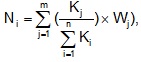 Ni — сума балів відповідного потенційного орендаря за всіма критеріями; Kj — кількісний показник відповідного критерію потенційного орендаря; Кі — сума кількісних показників відповідного критерію всіх потенційних орендарів, Wj — питома вага відповідного критерію оцінки; n — кількість всіх потенційних орендарів, які подали заяви на оренду об’єкта оренди, включеного до Переліку другого типу; m — кількість усіх критеріїв оцінки.Кількість балів за кожним критерієм оцінки зазначається в Додатку 31.16.3.У разі коли два або більше потенційних орендарів отримали рівну кількість балів, право на укладення договору оренди має той потенційний орендар, який подав заяву на оренду об’єкта оренди раніше.2.Субєкти орендних відносин2.1. Орендодавцями комунального майна Червоноградського району є: 2.1.1. Червоноградська  районна рада Львівської області: - щодо єдиних майнових комплексів; - нерухомого майна і споруд; - майна що не увійшло до статутного капіталу, яке перебуває у комунальній власності; 2.1.2. Балансоутримувачі: - щодо нерухомого майна для організації та проведення науково-практичних, культурних, мистецьких, громадських, суспільних та політичних заходів – на строк, що не перевищує п’яти календарних днів протягом шести місяців, а також щодо майна, яке передається суб’єктам виборчого процесу для проведення публічних заходів (зборів, дебатів, дискусій) під час та на період виборчої кампанії; - іншого окремого індивідуально визначеного майна. 2.2. Орендарями комунального майна Червоноградського району  можуть бути фізичні та юридичні особи, у тому числі фізичні та юридичні особи іноземних держав, міжнародні організації та особи без громадянства.2.3  Не можуть бути орендарями:2.3.1 фізичні та юридичні особи, стосовно яких застосовано спеціальні економічні та інші обмежувальні заходи (санкції) відповідно до Закону України "Про санкції", а також пов’язані з ними особи;2.3.2 юридичні особи, інформація про бенефіціарних власників яких не розкрита в порушення вимог Закону України "Про державну реєстрацію юридичних осіб, фізичних осіб - підприємців та громадських формувань";2.3.3 фізичні та юридичні особи, які перебувають у процедурах банкрутства (неплатоспроможності) або у процесі припинення;2.3.4 працівники орендодавця - щодо майна, яке надається в оренду такими орендодавцями;2.3.5 працівники уповноважених органів управління та балансоутримувачів - щодо майна, оренда якого погоджується такими уповноваженими органами управління або яке знаходиться на балансі таких балансоутримувачів.3. Порядок включення об’єкта оренди до Переліку відповідного типу3.1. Включення об’єкта оренди до Переліку відповідного типу здійснюється шляхом прийняття Червоноградською районною радою відповідного рішення про включення об’єкту до Переліку першого або Другого типу. Рішення про включення об’єкта до Переліку відповідного типу та (або) рішення про намір передачі майна в оренду приймається за умови відсутності інших підстав для відмови у включенні об’єкта до Переліку відповідного типу. 3.2. Потенційний орендар, зацікавлений в отриманні майна в оренду, через електронну торгову систему звертається до орендодавця із заявою про включення такого майна до Переліку відповідного типу. Порядок реєстрації потенційного орендаря в електронній торговій системі для подання ним заяви про включення майна до Переліку відповідного типу визначається згідно з правилами функціонування електронного майданчика, через який такий орендар подає заяву. Заява про включення майна до Переліку відповідного типу подається шляхом заповнення електронної форми через особистий кабінет в електронній торговій системі і завантаження електронних копій документів, передбачених пунктом 3.3 цього Порядку. 3.3. У заяві потенційний орендар зазначає такі відомості: - відому йому інформацію про потенційний об’єкт оренди, яка дозволяє його ідентифікувати; - бажаний розмір площі об’єкта в разі, коли заява подається лише щодо частини об’єкта; - цільове призначення, за яким об’єкт оренди планується до використання; - бажаний строк оренди, а в разі коли об’єкт планується до використання погодинно, бажаний графік використання об’єкта; - тип Переліку, до якого пропонується включити об’єкт оренди; - обґрунтування доцільності включення майна до Переліку другого типу, якщо заява подається щодо включення майна до такого Переліку; - контактні дані заявника (поштова адреса, номер телефону, адреса електронної пошти), а для юридичних осіб — також ідентифікаційний код юридичної особи в Єдиному державному реєстрі підприємств і організацій України. 3.4. В інформації про потенційний об’єкт оренди можуть зазначатися інші відомості, визначені орендодавцем (за необхідності), а саме: 1) загальну інформацію: - тип Переліку, до якого пропонується внести об’єкт оренди; - залишкова балансова вартість та первісна балансова вартість об’єкта, якщо об’єкт включається до Переліку першого типу; - тип об’єкта; - пропонований строк оренди; - посилання на пункт Методики розрахунку орендної плати, яким встановлена орендна ставка для запропонованого цільового призначення, якщо об’єкт пропонується для включення до Переліку другого типу; - інформація про наявність рішень про проведення інвестиційного конкурсу або про включення об’єкта до переліку майна, що підлягає приватизації; - фотографічне зображення майна (відеоматеріали за наявності); 2) якщо об’єкт є нерухомим майном, додатково зазначається: - місцезнаходження об’єкта; - загальна і корисна площа об’єкта; - характеристика об’єкта оренди (будівлі в цілому або частини будівлі із зазначенням місця розташування об’єкта в будівлі (надземний, цокольний, підвальний, технічний або мансардний поверх , номер поверху або поверхів); - технічний стан об’єкта, інформація про потужність електромережі і забезпечення об’єкта комунікаціями; - поверховий план об’єкта або план поверху; - інформація про те, що об’єктом оренди є пам’ятка культурної спадщини, щойно виявлений об’єкт культурної спадщини чи його частина, та інформація про отримання погодження органу охорони культурної спадщини на передачу об’єкта в оренду; - якщо пропонований строк оренди становить більше п’яти років, одночасно зазначається інформація про стан реєстрації права власності територіальної громади на об’єкт оренди відповідно до Закону України «Про державну реєстрацію речових прав на нерухоме майно та їх обтяжень»; - інформація про цільове призначення об’єкта оренди — у разі неможливості використання об’єкта за будь-яким цільовим призначенням та в разі включення об’єкта до Переліку другого типу; 3) якщо об’єктом є єдиний майновий комплекс підприємства чи його відокремлений структурний підрозділ, додатково зазначається: - обсяг та основна номенклатура продукції (робіт, послуг), у тому числі експортної; - кількість та склад робочих місць; - відомості про будівлі (споруди, приміщення) єдиного майнового комплексу підприємства чи його структурного підрозділу в обсязі, передбаченому для інформації про нерухоме майно; - відомості про земельну ділянку, на якій розташовано єдиний майновий комплекс підприємства чи його структурний підрозділ; - основні зобов’язання (договірні та позадоговірні); 4) якщо об’єктом є транспортний засіб, додатково зазначається: марка, модель, рік випуску, об’єм двигуна, вид пального, пробіг, комплектація, потреба у ремонті, колір; 5) якщо об’єктом є інше окреме індивідуально визначене майно, додатково зазначається: - найменування об’єкта оренди; - його характеристики та параметри (розмір, об’єм, кількість тощо) за можливості його визначити; 6) інша інформація, яка дає можливість ідентифікувати майно.4. Особливості передачі в оренду єдиних майнових комплексів 4.1. У разі прийняття рішення про доцільність передачі єдиного майнового комплексу уповноважений відділ районної ради готує проект рішення про передачу відповідного майнового комплексу і включення єдиного майнового комплексу до Переліку відповідного типу та подає його на розгляд чергової сесії Червоноградської районної ради. Прийняте рішення оприлюднюється ним в електронній торговій системі протягом трьох робочих днів з дати його прийняття. 4.2. Протягом трьох місяців з дати прийняття рішення Червоноградської районної ради про передачу в оренду єдиного майнового комплексу комунального підприємства уповноважений відділ районної ради публікує в ЕТС оголошення про передачу в оренду єдиного майнового комплексу з урахуванням особливостей, визначених Порядком, умови оренди єдиного майнового комплексу розробляються уповноваженим відділом, які затверджуються відповідним рішенням Червоноградської районної ради.5. Підготовка до передачі об’єкта оренди на аукціоні5.1. Орендодавець через свій особистий кабінет оприлюднює в електронній торговій системі оголошення про передачу майна в оренду на аукціоні у випадках та у строки, передбачені частиною першою статті 12 Закону, а щодо єдиного майнового комплексу – у строки, передбачені частиною п’ятою ст. 14 Закону. 5.2. Орендодавець оприлюднює в ЕТС оголошення про передачу майна в оренду на аукціоні протягом 20 робочих днів з дати включення об’єкта оренди до Переліку першого типу, якщо включення такого об’єкта до Переліку відбулося за заявою потенційного орендаря та протягом 20 робочих днів з дати подання потенційним орендарем заяви на оренду майна. Орендодавець розробляє та затверджує умови оренди майна, додаткові умови оренди майна (в разі наявності), крім тих, які затверджуються відповідно до пункту 5.7 цього Порядку. 5.3. Умови оренди майна включають розмір стартової орендної плати об’єкта оренди для аукціонів, передбачених частинами другою, одинадцятою та тринадцятою статті 13 Закону та строк оренди, визначений згідно пункту 5.6. цього Порядку. 5.4. Проект договору оренди, що розміщується в оголошенні про передачу майна в оренду на аукціоні, повинен містити всю інформацію, передбачену примірним договором оренди, який є Додатком 2 до цього Порядку, крім інформації про особу орендаря та орендну плату. 5.5. В оголошенні про передачу майна в оренду зазначається стартова орендна плата за всю площу об’єкта оренди за один місяць, крім випадків добової або погодинної оренди. 5.6. Строк оренди об’єктів оренди включених до Переліку першого типу становить п’ять років, якщо менш тривалий строк не встановлено Законом або Порядком передачі в оренду комунального майна, або цей строк заявлено потенційним орендарем. Більш тривалий строк оренди може бути встановлений у разі визначення такої додаткової умови оренди майна. Строк оренди визначається під час затвердження умов оренди майна. З моменту включення об’єкта оренди до Переліку першого типу та до моменту оприлюднення оголошення про передачу майна в оренду потенційні орендарі можуть подати орендодавцю заяву, із зазначенням бажаного строку оренди такого об’єкта. 5.7. Додаткові умови оренди майна розробляються уповноваженим відділом виконавчого апарату районної ради на підставі пропозицій балансоутримувача або балансоутримувачем, у разі коли він є орендодавцем. 5.8. Уповноважений відділ виконавчого апарату районної ради у разі необхідності готує для затвердження наступні додаткові умови оренди щодо майна комунальної власності району: – більш тривалий строк оренди, ніж передбачено пунктом 5.6 цього Порядку; – виконання певних видів ремонтних робіт (поточного та/або капітального ремонту), реконструкції або реставрації об’єкта оренди в певній сумі протягом певного строку чи виконання інших інвестиційних зобов’язань у межах, передбачених законодавством;5.9. В оголошенні про передачу майна в оренду зазначаються: 1) повне найменування і адреса орендодавця та/або балансоутримувача; 2) інформація про об’єкт оренди, що міститься в Переліку першого типу; 3) проект договору оренди; 4) умови оренди майна та додаткові умови оренди майна (в разі наявності): стартова орендна плата для всіх видів аукціонів; строк оренди, а в разі коли об’єкт оренди пропонується для погодинного використання, — також інформація про графік використання об’єкта оренди; наявність рішення уповноваженого органу про затвердження додаткових умов оренди майна; наявність згоди на здійснення поточного та/або капітального ремонту орендованого майна під час встановлення додаткової умови оренди щодо виконання конкретних видів ремонтних робіт (поточного та/або капітального ремонту), реконструкції або реставрації об’єкта оренди із зазначенням суми і строку; 5) інформація про те, що об’єкт може бути використаний переможцем аукціону за будь-яким цільовим призначенням або про цільове призначення об’єкта оренди у випадках неможливості використання об’єкта за будь-яким цільовим призначенням, або про перелік обмежень, за якими не допускається використання об’єкта оренди, у випадку встановлення додатковими умовами оренди майна обмеження щодо використання майна для розміщення об’єктів; 6) інформація про необхідність відповідності орендаря вимогам статті 4 Закону, а саме орендарями можуть бути фізичні та юридичні особи, у тому числі фізичні та юридичні особи іноземних держав, міжнародні організації та особи без громадянства, крім тих осіб, що не можуть бути орендарями, а саме: - фізичні та юридичні особи, стосовно яких застосовано спеціальні економічні та інші обмежувальні заходи (санкції) відповідно до Закону України «Про санкції», а також пов’язані з ними особи; - юридичні особи, інформація про бенефіціарних власників яких не розкрита в порушення вимог Закону України «Про державну реєстрацію юридичних осіб, фізичних осіб - підприємців та громадських формувань»; - фізичні та юридичні особи, зареєстровані в державах, включених FATF до списку держав, що не співпрацюють у сфері протидії відмиванню доходів, одержаних злочинним шляхом, а також юридичні особи, 50 і більше відсотків статутного капіталу яких належать прямо або опосередковано таким особам; - фізичні та юридичні особи, які перебувають у процедурах банкрутства (неплатоспроможності) або у процесі припинення; - працівники орендодавця - щодо майна, яке надається в оренду такими орендодавцями; - працівники балансоутримувачів - щодо майна, яке знаходиться на балансі таких балансоутримувачів; 7) копія згоди на укладення майбутнім орендарем договору суборенди;8) копія охоронного договору, - якщо об’єктом оренди є пам’ятка, а якщо об’єктом оренди є занедбана пам’ятка, - також копія згоди (дозволу) на здійснення ремонту, реставрації, яка дає право на зарахування витрат орендаря в рахунок орендної плати; 9) контактні дані (номер телефону і адреса електронної пошти) працівника балансоутримувача/орендодавця, відповідального за ознайомлення заінтересованих осіб з об’єктом оренди, із зазначенням адреси, на яку протягом робочого часу такі особи можуть звертатися із заявами про ознайомлення з об’єктом, час і місце проведення огляду об’єкта; 10) інформація про аукціон: спосіб та дата проведення аукціону, що визначається з урахуванням вимог, установлених цим Порядком; кінцевий строк подання заяви на участь в аукціоні, що визначається з урахуванням вимог, установлених цим Порядком; 11) інформація про умови, на яких проводиться аукціон: розмір мінімального кроку підвищення стартової орендної плати під час аукціону; розмір гарантійного внеску; розмір реєстраційного внеску; кількість кроків аукціону за методом покрокового зниження стартової орендної плати та подальшого подання цінових пропозицій; 12) додаткова інформація: реквізити рахунків операторів електронних майданчиків, відкритих для сплати потенційними орендарями гарантійних та реєстраційних внесків (зазначаються в оголошенні шляхом розміщення посилання на сторінку офіційного вебсайту адміністратора, на якій зазначені реквізити таких рахунків); найменування установи (банку, казначейства), її місцезнаходження та номери рахунків у національній та іноземній валюті, відкритих для внесення операторами електронних майданчиків реєстраційних внесків потенційних орендарів та проведення переможцями аукціонів розрахунків за орендовані об’єкти; 13) технічні реквізити оголошення: період між аукціоном та аукціоном із зниженням стартової ціни, аукціоном із зниженням стартової ціни та аукціоном за методом покрокового зниження стартової ціни та подальшого подання цінових пропозицій (20—35 календарних днів з дати оприлюднення оголошення електронною торговою системою про передачу майна в оренду); єдине посилання на вебсторінку адміністратора, на якій є посилання в алфавітному порядку на вебсторінки операторів електронного майданчика, які мають право використовувати електронний майданчик і з якими адміністратор уклав відповідний договір; 14) інша додаткова інформація, визначена орендодавцем. Оголошення не повинне містити положення, що обмежують конкуренцію та призводять до дискримінації учасників. 5.10. Технічні помилки (описки) в оголошені, оприлюдненні в електронній торговій системі, можуть бути виправлені на підставі відповідного рішення Орендодавця, прийнятого протягом двох робочих днів з моменту здійснення оприлюднення оголошення. 5.11. Оголошення про передачу майна в оренду, після оприлюднення в електронній торговій системі, повинно буди оприлюднене на офіційних вебсайтах орендодавців, у разі якщо балансоутримувач виступає орендодавцем, та на офіційному вебсайті Червоноградської районної ради. Після припинення договору оренди об’єкта, включеного до Переліку першого типу, статус об’єкта в Переліку першого типу зазначається як «вільний» (у разі коли щодо об’єкта не було прийнято рішення про виключення такого майна з Переліку першого типу або у разі відмови в продовженні договору у разі якщо орендар, який бажає продовжити договір оренди майна не надав звіт про оцінку об’єкта оренди у визначений Законом строк). 6. Передача майна в оренду без проведення аукціону 6.1. Протягом 20 робочих днів з дати включення об’єкта оренди до Переліку другого типу або визначення статусу об’єкта оренди як «вільне» у Переліку другого типу (в разі коли щодо об’єкта не було прийнято рішення про виключення такого майна з Переліку другого типу, або у разі відмови в продовжені договору оренди відповідно до абзацу третього частини першої ст. 19 Закону) Орендодавець повинен розробити, затвердити та опублікувати в електронній торговій системі умови та додаткові умови (у разі наявності) оренди майна. Умови передачі майна в оренду обов’язково включають розмір орендної плати та строк оренди. Розмір орендної плати, визначається відповідно до Методики розрахунку орендної плати, яка є Додатком 1 до цього Порядку. Строк оренди визначається орендодавцем. Орендодавцем може бути врахований бажаний строк оренди, зазначений потенційним орендарем у поданій ним заяві. Додаткові умови оренди майна, у разі необхідності, розробляються орендодавцем на підставі пропозицій балансоутримувача. 6.2. Проект договору оренди, майна без проведення аукціону повинен містити всю інформацію, передбачену примірним договором оренди який є Додатком 2 до цього Порядку. 6.3. Невиконання орендарем встановлених умов договору з урахуванням додаткових умов оренди майна є підставою для дострокового припинення договору оренди. 6.4. У разі надходження кількох заяв на оренду одного і того ж об’єкта у випадках, договір оренди укладається з особою, яка першою подала заяву та необхідний пакет документів. 6.5. Для подання заяви на оренду об’єкта оренди потенційний орендар обирає з Переліку другого типу відповідний об’єкт. У заяві на оренду об’єкта оренди потенційний орендар зазначає бажаний строк оренди та надає згоду сплачувати орендну плату, розмір якої визначається відповідно до Методики розрахунку орендної плати (додаток 1). Будь-яка інформація про потенційного орендаря та інформація, що міститься в заявах на оренду об’єкта оренди, додатках до неї розкривається після моменту закінчення строку на подання потенційними орендарями заяв на оренду об’єкта оренди. До заяви додаються: для фізичних осіб: громадян України - копія довідки про присвоєння реєстраційного номера облікової картки платника податків, а для осіб, які через свої релігійні або інші переконання відмовилися від прийняття реєстраційного номера облікової картки платника податків та мають відмітку в паспорті - копія паспорта громадянина України (у випадку наявності паспорта громадянина України у формі картки, що містить безконтактний електронний носій, до заяви на оренду додається копія такого паспорта або копія довідки про присвоєння реєстраційного номера облікової картки платника податків за вибором особи); для іноземців та осіб без громадянства — копія документа, що посвідчує особу; для юридичних осіб — копія виписки із Єдиного державного реєстру юридичних осіб, фізичних осіб — підприємців та громадських формувань; документи, передбачені додатком 4. 7. Внесення змін до договору оренди7.1. Особливості визначення умов передачі майна в оренду, в тому числі пам’яток архітектури та містобудування, укладення договорів оренди встановлюються цим Порядком. Порядком встановлюються особливості внесення змін до умов договорів оренди та підстав для внесення таких змін, зокрема щодо: - зміни площі орендованого приміщення; - зміни графіка використання приміщення, яке перебуває у погодинній оренді; - зміни строку оренди, у разі якщо договір був укладений на строк, менший ніж мінімальний строк оренди; - зміни цільового призначення, за яким орендар повинен використовувати об’єкт оренди, у разі якщо орендар не має права використовувати майно за будь-яким цільовим призначенням; - тощо. 7.2. Не допускається внесення змін до договору оренди в частині зменшення суми орендної плати (призупинення її нарахування тощо) протягом строку його дії, крім: – зміна площі здійснюється у зв’язку з уточненням площі за наслідками технічної інвентаризації приміщення. При цьому різниця між зміненою площею приміщення і площею приміщення, передбаченою первісним договором, протягом усього строку дії договору становить не більше 50 кв. метрів та не перевищує 10 відсотків площі приміщення, передбаченої первісним договором; - зміна площі відбувається внаслідок відмови орендаря від частини орендованого приміщення за умови, що частина приміщення, від якої орендар відмовляється, може бути самостійним об’єктом оренди, що має окремий вхід і може користуватися попитом, та бути переданим в оренду іншим особам. У такому разі орендодавець одночасно звертається до балансоутримувача із заявою про включення до Переліку першого типу частини приміщення, від якої відмовився орендар; - зміна площі відбувається шляхом приєднання до об’єкта оренди додаткового приміщення, яке не має окремого входу і доступ до якого неможливий без доступу до об’єкта оренди, за умови, що площа такого приміщення не перевищує 100 відсотків площі об’єкта оренди і що таке приєднання відбувається лише один раз протягом строку дії договору.; – випадку, коли можливість користування майном істотно зменшилася через обставини, за які орендар не відповідає (істотного пошкодження об’єкта оренди внаслідок дії обстави непереборної сили, які настали після підписанням сторонами акта приймання-передачі об’єкта, за умови, що відновлення об’єкта до того стану, в якому він перебував до настання таких обставин, потребуватиме капітального ремонту об’єкта оренди). У такому випадку зменшення орендної плати або тимчасове (на період здійснення капітального ремонту) звільнення орендаря від сплати орендної плати здійснюється в порядку, встановленому законодавством. 7.3. Внесення змін до договору оренди в частині збільшення суми орендної плати протягом строку його дії допускається за згодою сторін. 7.4. Зміни і доповнення до договору оренди оприлюднюються орендодавцем в електронній торговій системі протягом трьох робочих днів з дати внесення до договору таких змін і доповнень.8. Порядок розподілу орендної плати для об’єктів, що перебувають у комунальній власності8.1. Орендна плата за користування нежитловими приміщеннями комунального майна Червоноградського району зараховується в повному обсязі до місцевого бюджету. 8.2.Ставки та порядок розрахунку орендної плати за користування нежитловими приміщеннями (будівлями, спорудами) комунального майна територіальних громад Червоноградського району встановлюються Методикою розрахунку орендної плати (Додаток 1). 8.3. Розмір орендної плати встановлюється договором оренди між орендодавцем та орендарем. 8.4.Розмір орендної плати підлягає зміні відповідно до індексу інфляції, який встановлюється Державним комітетом статистики України, щомісяця. 8.5.Плата за передане в суборенду майно зараховується на рахунок орендаря з подальшим перерахуванням до місцевого бюджету. Якщо орендарю встановлена пільгова орендна плата, то на площі, передані в суборенду, пільга не застосовується. Якщо розмір плати за суборенду перевищує розмір орендної плати, то різниця підлягає перерахуванню до місцевого бюджету. 9. Порядок продовження договір оренди9.1.Продовження договорів оренди здійснюється виключно за результатами проведення аукціону, крім договорів, які: - укладені та продовжуються вперше, за умови, якщо строк оренди за такими договорами становить п’ять років або менше; - укладені без проведення аукціону з установами, організаціями, (органи державної влади та органи місцевого самоврядування, інші установи і організації, діяльність яких фінансується за рахунок державного або місцевих бюджетів); релігійні організації для забезпечення проведення релігійних обрядів та церемоній; Пенсійний фонд України та його органи; дипломатичні представництва, консульські установи іноземних держав, представництва міжнародних міжурядових організацій в Україні для виконання функцій дипломатичного представництва, консульських і статутних функцій міжнародних міжурядових організацій,Міністерства Оборони України; комунальні підприємства, засновниками яких є Червоноградська районна рада і основним видом діяльності яких є надання послуг з охорони та обслуговування адміністративних будівель і споруд балансоутримувача або які надають соціально – важливі послуги населенню району; громадські організації ветеранів, інвалідів, у т.ч. для розміщення реабілітаційних установ для ветеранів; реабілітаційні установи для осіб з інвалідністю та дітей з інвалідністю для розміщення таких реабілітаційних установ; державні та комунальні спеціалізовані підприємства, установи та заклади соціального обслуговування, що надають соціальні послуги відповідно до Закону України «Про соціальні послуги»; народні депутати України і депутати місцевих рад для розміщення громадської приймальні; профспілковим організаціям, що є представницьким органом трудових колективів підприємств, установ , організацій державної влади та органів місцевого самоврядування; дитячо- юнацьких спортивних шкіл, шкіл вищої спортивної майстерності, центрів олімпійської підготовки, центрів студентського спорту закладів освіти, фізкультурно- спортивних закладів, центрів фізичної культури і спорту осіб з інвалідністю а також громадських об’єднань фізкультурно- спортивної спрямованості, що є неприбутковими організаціями, внесеними до Рєєстру неприбуткових установ та організацій; підприємства спільної комунальної власності сільських, селищних рад Червоноградського району, що утримуються за рахунок бюджетів таких рад; інших установ і організації, діяльність яких фінансується за рахунок державного або місцевих бюджетів. - укладені з підприємствами, установами, організаціями, що надають соціально важливі послуги населенню, перелік яких визначається Кабінетом Міністрів України, додатковий перелік яких визначається рішенням Червоноградської районної ради. 9.2. У разі подачі орендарем заяви на продовження договору оренди нежитлового приміщення комунальної власності району без проведення аукціону, орендар зобов’язаний додатково надати орендодавцю документи, які підтверджують відсутність заборгованості по сплаві відшкодування витрат балансоутримувача на утримання орендованого нерухомого майна та надання комунальних послуг орендарю 9.3. Рішення про продовження договору оренди комунального майна без проведення аукціону або рішення про відмову у продовжені такого договору приймається головою Червоноградської районної ради на підставі документів, поданих орендарем з урахуванням пропозицій балансоутримувача. 10. Порядок здійснення ремонту та невід’ємних поліпшень 10.1. Орендар має право за письмовою згодою балансоутримувача майна за рахунок власних коштів здійснювати поточний та/або капітальний ремонт орендованого майна. 10.2.Орендар комунального майна має право за письмовою згодою балансоутримувача майна за рахунок власних коштів здійснювати поточний та/або капітальний ремонт орендованого майна. 10.3. Якщо орендоване майно неможливо використовувати за призначенням внаслідок його незадовільного стану, орендар має право на зарахування витрат на здійснення капітального ремонту в рахунок орендної плати один раз протягом строку оренди. Для здійснення такого ремонту орендар звертається до орендодавця із клопотанням про зарахування витрат орендаря в рахунок орендної плати. До клопотання додаються такі документи: - опис передбачуваних робіт; - кошторис витрат на їх проведення; - графік виконання робіт. Орендодавець розглядає клопотання орендаря і протягом десяти робочих днів з дати звернення орендаря приймає одне з рішень, передбачених п.10.2 даного Порядку. 10.4. Контроль за здійсненням невід’ємних поліпшень орендованого майна здійснюється орендодавцем та балансоутримувачем. У разі коли орендодавцем майна є балансоутримувач, то додатково контроль за здійсненням невід’ємних поліпшень орендованого майна разом з балансоутримувачем здійснює уповноважений відділ виконавчого апарату Червоноградської районної ради. 10.5. Після здійснення невід'ємних поліпшень орендар надає інформацію про завершення виконання робіт та копії підписаних замовником і підрядником актів приймання виконаних робіт Відділу. Якщо об’єктом оренди є єдиний майновий комплекс або нерухоме майно, площа якого перевищує 150 кв.м, орендар також надає документи, що підтверджують оплату виконаних робіт. 10.6. Вартість невід’ємних поліпшень орендованого майна, зроблених орендарем без отримання згоди компенсації не підлягає.11. Порядок передачі майна в суборенду11.1. Орендар має право за письмовою згодою орендодавця передати в суборенду орендоване ним майно. Письмова згода на передачу майна в суборенду надається орендодавцем одночасно із розміщенням оголошення про передачу майна в оренду. Орендодавець у такій письмовій згоді зазначає, що вона надається переможцю електронного аукціону з передачі майна в оренду. Наявність згоди на суборенду обов’язково зазначається в оголошенні про передачу майна в оренду та договорі оренди. Орендар, який отримав майно в оренду на такому аукціоні, вважається таким, що отримав письмову згоду орендодавця на суборенду. Такий орендар протягом трьох робочих днів з моменту укладення договору суборенди зобов’язаний подати орендодавцю один примірник договору суборенди та інформацію про суборендаря. 11.2. Передача в суборенду майна, отриманого орендарем без проведення аукціону або конкурсу не допускається, якщо інше не передбачено договором оренди, укладеним до набрання чинності Законом. 11.3. Передача в суборенду єдиних майнових комплексів не допускається. 11.4. Надання орендарем майна в суборенду не звільняє його від виконання умов договору оренди. 11.5. Розмір плати за суборенду встановлюється за згодою сторін договору суборенди. 11.6. Плата за суборенду майна у частині, що перевищує плату за договором оренди майна, що передається в суборенду, спрямовується орендарем до місцевого бюджету, крім випадків, коли орендар отримав в оренду майно, яке може бути використане за будь-яким цільовим призначенням, у результаті перемоги в аукціоні. Орендар, що є переможцем такого аукціону, має право використовувати таку різницю на власний розсуд.11.7. Контроль за перерахуванням різниці, що спрямовується орендарем до місцевого бюджету, здійснюється орендодавцем. 12. Передача майна, правонаступництво, страхування об’єкта оренди.12.1 Орендар наділяється правом користування майном на строк, визначений договором оренди, але не раніше підписання акта приймання-передачі відповідного майна. Підписання актів приймання-передачі здійснюється відповідно до Порядку передачі майна в оренду.12.2 Орендар зобов’язаний застрахувати орендоване нерухоме та інше окреме індивідуально визначене майно на користь балансоутримувача, а єдиний майновий комплекс - на користь орендодавця згідно з Порядком передачі майна в оренду.12.3 У разі погіршення стану орендованого майна, його знищення або втрати орендар відшкодовує збитки, якщо не доведе, що це сталося не з його вини.Передача в оренду майна, що застраховане орендодавцем або балансоутримувачем, не припиняє чинності договору страхування.13.  Умови та правові наслідки припинення договору оренди.13.1 Договір оренди припиняється у разі:- закінчення строку, на який його укладено;- укладення з орендарем договору концесії такого майна;- приватизації об’єкта оренди орендарем (за участю орендаря);- припинення юридичної особи - орендаря або юридичної особи - орендодавця (за відсутності правонаступника);- смерті фізичної особи - орендаря;- визнання орендаря банкрутом;- знищення об’єкта оренди або значне пошкодження об’єкта оренди.13.2 Договір оренди може бути достроково припинений за згодою сторін. Договір оренди може бути достроково припинений за рішенням суду та з інших підстав, передбачених Законом України «Про оренду державного та комунального майна» або договором.13.3 У разі банкрутства орендар відповідає за свої борги майном, яке належить йому на праві власності, відповідно до законодавства України.13.4  Договір оренди вважається припиненим в односторонньому порядку за умови встановлення факту надання орендарем недостовірної інформації про право бути орендарем відповідно до положень частин третьої і четвертої статті 4 Закону України «Про оренду державного та комунального майна».13.5  У разі припинення договору оренди орендар зобов’язаний протягом трьох робочих днів з дати припинення договору повернути орендоване майно в порядку, визначеному договором оренди.13.6 Орендар має право залишити за собою проведені ним поліпшення орендованого майна, здійснені за рахунок власних коштів, за умови, якщо вони можуть бути відокремлені від орендованого ним майна без заподіяння шкоди такому майну.Якщо орендар за рахунок власних коштів здійснив невід’ємні поліпшення орендованого майна за згодою Червоноградської районної ради, визначеного статтею 21 Закону України «Про оренду державного та комунального майна», орендар має право на відшкодування своїх витрат у межах збільшення в результаті цих поліпшень вартості орендованого майна згідно з Порядком передачі майна в оренду, якщо інше не визначено договором оренди.Вартість невід’ємних поліпшень орендованого майна, зроблених орендарем без згоди Червоноградської районної ради, компенсації не підлягає, такі поліпшення є, відповідно, комунальною власністю.У разі припинення договору оренди у випадках припинення юридичної особи – орендаря або юридичної особи – орендодавця (за відсутності правонаступника), смерті фізичної особи – орендаря та дострокового припинення орендодавцем договору оренди в разі визнання орендаря банкрутом, знищення об’єкта оренди або його значного пошкодження вартість поліпшень орендованого майна, зроблених орендарем, які не можна відокремити без шкоди для майна, компенсації не підлягає, такі поліпшення є, відповідно комунальною власністю.13.7 Приватизація переданого в оренду комунального майна здійснюється в порядку, встановленому чинним законодавством України.                                            Додаток 1 до Положення про порядок                                                           передачі в оренду комунального майна Червоноградського району Львівськоїї областіМЕТОДИКА розрахунку і порядок використання плати за оренду комунального майна територіальних громад Червоноградського району Львівської області 1. Методику розрахунку і порядок використання плати за оренду комунального майна Червоноградського району Львівської області (далі – Методика) розроблено відповідно до Закону України «Про оренду державного та комунального майна» (далі - Закон) з метою створення єдиного організаційно-економічного механізму встановлення плати за оренду майна спільної власності територіальних громад Червоноградського району Львівської області, визначеного частиною першою статті 3 Закону. 2. Розмір орендної плати встановлюється договором оренди між орендодавцем та орендарем. У разі визначення орендаря на конкурсних засадах орендна плата, розрахована за цією Методикою, застосовується як стартова, а її розмір може бути збільшено за результатами такого визначення. 3. Якщо майно орендується бюджетними організаціями та установами, орендна плата вноситься за рахунок коштів, передбачених кошторисами на їх утримання. 4. До плати за оренду іншого окремого індивідуально визначеного майна не включаються витрати на утримання орендованого майна та плата за послуги, які відповідно до укладеного договору зобов’язується надавати орендарю балансоутримувач. 5. Відшкодування витрат балансоутримувача на утримання орендованого майна (у тому числі місць загального користування та прибудинкової території) та надання комунальних послуг орендарю здійснюється відповідно до договору, укладеного між балансоутримувачем та орендарем. 6. У разі оренди нерухомого майна (крім оренди нерухомого майна орендарями, зазначеними у пункті 13 цієї Методики) та іншого окремого індивідуально визначеного майна розмір річної орендної плати визначається за формулою: 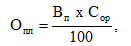 де  - розмір річної орендної плати, гривень; 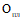 - вартість орендованого майна, визначена шляхом проведення незалежної оцінки (без урахування податку на додану вартість), гривень;- орендна ставка, визначена згідно з додатком 1 (у разі укладення договору з орендарем відповідно до статті 15 Закону) або додатком 2 (для договорів оренди, які продовжуються вперше) або пунктом 14 цієї Методики для іншого окремого індивідуально визначеного майна. 7. Розмір орендної плати за базовий місяць оренди нерухомого та іншого окремого індивідуально визначеного майна визначається за формулою: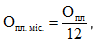  де - розмір місячної орендної плати, гривень. У разі, коли між датою визначення орендної плати за базовий місяць і датою підписання акта приймання-передавання майна минуло більше ніж один повний календарний місяць, розмір орендної плати за перший місяць оренди встановлюється шляхом коригування орендної плати за базовий місяць на індекс інфляції у місяцях, що минули з дати визначення орендної плати за базовий місяць. 8. Розмір добової орендної плати розраховується на основі розміру місячної орендної плати з розрахунку кількості днів у місяці фактичного користування за формулою: 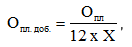  де - розмір добової орендної плати, гривень;       Х - кількість днів у місяці фактичного користування. 9. Розмір погодинної орендної плати за об’єкт оренди розраховується на основі розміру добової орендної плати із розрахунку 24 години на добу за формулою: 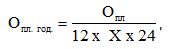   де - розмір погодинної орендної плати; Х - кількість днів у місяці фактичного користування. У разі, коли погодинна орендна плата припадає на вихідний або святковий день, у такі дні орендна плата нараховується за повну добу. 10. Розмір річної орендної плати за єдині майнові комплекси, їх відокремлені структурні підрозділи визначається за формулою: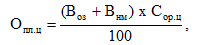  де- розмір річної орендної плати за єдині майнові комплекси, їх відокремлені структурні підрозділи, гривень;- вартість основних засобів за незалежною оцінкою на дату оцінки об’єкта оренди (без урахування податку на додану вартість), гривень; - вартість нематеріальних активів за незалежною оцінкою на дату оцінки об’єкта оренди (без урахування податку на додану вартість), гривень; - орендна ставка за використання об’єкта оренди, визначена згідно з додатком 2. 11. Розмір орендної плати за базовий місяць оренди за єдині майнові комплекси, їх відокремлені структурні підрозділи визначається за формулою: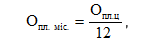   де - розмір місячної орендної плати, визначений за цією Методикою, гривень. Форма розрахунку орендної плати за базовий місяць наведена у додатку 3. Якщо між датою визначення орендної плати за базовий місяць і датою підписання акта приймання-передачі майна минуло більше ніж один повний календарний місяць, розмір орендної плати за перший місяць оренди встановлюється шляхом коригування орендної плати за базовий місяць на індекс інфляції у місяцях, що минули з дати визначення орендної плати за базовий місяць. 12. Результати незалежної оцінки майна чинні протягом 12 місяців від дати оцінки, якщо інший строк не передбачено у звіті про оцінку майна. 13. Річна орендна плата за оренду нерухомого або окремого індивідуально визначеного майна у розмірі 1 гривні встановлюється таким орендарям: - структурним підрозділам, комунальним підприємствам, установам та організаціям, що утримуються за рахунок місцевого бюджету Червоноградського району Львівської області ; - бюджетним організаціям, які утримуються за рахунок державного бюджету; - територіальним органам Пенсійного фонду України; - робочим органам Фонду соціального страхування, його виконавчої дирекції та їх відділенням; - регіональним та базовим центрам Державної служби зайнятості; - комунальним закладам охорони здоров’я, що фінансуються за рахунок районного бюджету та комунальним закладам охорони здоров’я спільної комунальної власності сільських, селищних рад Червоноградського району Львівської області, що утримуються за рахунок бюджетів таких рад; - музеям, які утримуються за рахунок державного та місцевих бюджетів; - національним художнім колективам та концертним організаціям, яким надається фінансова підтримка з державного та місцевого бюджету; - державним та комунальним телерадіоорганізаціям; - редакціям державних і комунальних періодичних видань, які повністю або частково фінансуються з державного або місцевих бюджетів, або заснованих об’єднаннями громадян, державними науково-дослідними установами, трудовими і журналістськими колективами, а також реформованим друкованим засобам масової інформації та редакціям відповідно до Закону України «Про реформування державних і комунальних друкованих засобів масової інформації».       Орендна плата у розмірі 1 гривні для орендарів, зазначених в попередньому абзаці цього пункту, не застосовується у разі оренди нерухомого майна для розміщення засобів масової інформації: - рекламного та еротичного характеру; - заснованих в Україні міжнародними організаціями або за участю юридичних чи фізичних осіб інших держав, осіб без громадянства; - в яких понад 50 відсотків загального обсягу випуску становлять матеріали зарубіжних засобів масової інформації; - заснованих за участю юридичних або фізичних осіб, до сфери діяльності яких належить виробництво та постачання паперу, поліграфічного обладнання, технічних засобів мовлення;  - місцевим організаціям Товариства Червоного Хреста України; -юридичним та фізичним особам для облаштування у закладах охорони здоров’я кімнат відпочинку (сімейних кімнат) для перебування в них на безоплатній основі осіб, які перебувають на лікуванні у цьому закладі, та членів їх сімей (під час лікування таких осіб); - асоціаціям органів місцевого самоврядування із всеукраїнським статусом, органам профспілок, їх об’єднань з метою безпосереднього їх розміщення; - особам з інвалідністю з метою використання під гаражі для спеціальних засобів пересування; - закладам освіти комунальної форми власності, що мають ліцензію на провадження освітньої діяльності та засновниками яких є органи місцевого самоврядування району; - громадським організаціям ветеранів для розміщення реабілітаційних установ для ветеранів; - реабілітаційним установам для осіб з інвалідністю та дітей з інвалідністю для розміщення таких реабілітаційних установ; - державним та комунальним спеціалізованим підприємствам, установам та закладам соціального обслуговування, що надають соціальні послуги відповідно до Закону України «Про соціальні послуги»; - народним депутатам України і депутатам місцевих рад для розміщення громадської приймальні; - комунальним підприємствам, засновниками яких є Червоноградська районна рада Львівької області та діяльність яких має важливе соціальне значення для мешканців району, за умови прийняття відповідного рішення Червонограсдької районної ради; - громадським організаціям ветеранів, інвалідів, інвалідів Чорнобиля; - дитячо-юнацьким спортивним школам, школам вищої спортивної майстерності, центрам олімпійської підготовки, центрам студентського спорту закладів освіти, фізкультурно-спортивним закладам, центрам фізичної культури і спорту осіб з інвалідністю, а також громадським об’єднання фізкультурно- спортивної спрямованості, що діють на території Червонограсдького району Львівської області, є неприбутковими організаціями, внесеними до Рєєстру неприбуткових установ та організацій та фінансуються за рахунок бюджетів рад Червоноградського району Львівської області; - підприємствам спільної комунальної власності сільських, селищних рад Червонограсдького району Львівської області, що утримуються за рахунок бюджетів таких рад; - органам місцевого самоврядування для розміщення центрів надання адміністративних послуг; - казенним підприємствам, що утворилися у результаті реорганізації державного закладу охорони здоров’я; - архівним установам, що фінансуються з державного, місцевого бюджету та бюджетів сільських, селищних рад району. 14. Розмір річної орендної плати у разі оренди іншого окремого індивідуально визначеного майна (крім транспортних засобів) встановлюється на рівні 12 відсотків вартості об’єкта оренди.          Розмір річної орендної плати у разі оренди транспортних засобів встановлюється на рівні 10 відсотків вартості об’єкта оренди. У разі коли орендарем є суб’єкт малого підприємництва, розмір річної орендної плати за оренду іншого окремого індивідуально визначеного майна, у тому числі транспортних засобів, становить 7 відсотків вартості об’єкта оренди. 15. Встановлення орендної плати здійснюється з урахуванням вимог Закону України «Про державну допомогу суб’єктам господарювання» для: - суб’єктів господарювання, передбачених частиною другою статті 15 Закону; - підприємств, установ, організацій, включених відповідно до рішень представницьких органів місцевого самоврядування, до переліку підприємств, установ, організацій, що надають соціально важливі послуги населенню, - у разі встановлення орендної плати на рівні нижчому, ніж визначено пунктом 52 Порядку. 16. Якщо орендна плата визначена на підставі цієї Методики (крім пункту 13 цієї Методики) або абзацу четвертого частини сьомої статті 18 Закону (орендна плата за базовий місяць) і при цьому між датою визначення орендної плати за базовий місяць і датою підписання акта приймання-передачі минуло більше ніж один повний календарний місяць, розмір орендної плати за перший місяць оренди встановлюється шляхом коригування орендної плати за базовий місяць на індекс інфляції у місяцях, що минули з дати визначення орендної плати за базовий місяць. 17. Якщо орендна плата визначена за результатами проведення аукціону, орендна плата за січень - грудень року оренди, наступного за роком, на який припадає перший місяць оренди, визначається шляхом коригування орендної плати за перший місяць оренди на річний індекс інфляції року, на який припадає перший місяць оренди. Орендна плата за січень - грудень третього і кожного наступного календарного року оренди визначається шляхом коригування місячної орендної плати, що сплачувалася у попередньому році, на середньорічний індекс інфляції такого року. Орендна плата, встановлена відповідно до пункту 13 цієї Методики, не підлягає коригуванню на індекс інфляції. 18. У разі коли орендодавцем майна є безпосередньо Червоноградська районна рада орендна плата спрямовується до місцевого бюджету.       У разі коли орендодавцем комунального майна є самостійні структурні підрозділи, відділи, комунальні підприємства, установи, організації Червоноградської районної ради, що є балансоутримувачами вказаного майна кошти зараховуються: 30 відсотків до місцевого бюджету, 70 відсотків на рахунки балансоутримувачів.        За окреме індивідуально визначене майно комунального підприємства, окремого структурного підрозділу, Червоноградської районної ради (крім нерухомого) – балансоутримувачу.Заступник голови районної ради	Наталія КоханДодаток 1 до Методики ОРЕНДНІ СТАВКИ для договорів оренди комунального майнаДодаток 2 до Методики_________ * Орендна ставка застосовується до всієї площі приміщення, в якому здійснюється продаж алкогольних та/або тютюнових виробів.Додаток 3 до Методики РОЗРАХУНОК орендної плати за базовий місяць Майно перебуває на балансі___________________________________________(найменування балансоутримувача) * Орендна ставка визначається на підставі цільового призначення згідно із додатками 1 або 2 до Методики розрахунку орендної плати за комунальне майно, затвердженої постановою Кабінету Міністрів України від 28 квітня 2021 року № 630. ** Оподаткування орендної плати здійснюється відповідно до вимог законодавства.  Уповноважена особа орендаря    ___________    __________________________________                                                                                     (підпис)            (прізвище, ім’я, по батькові за наявності)Додаток 2 до Положення про порядок передачі в оренду комунального майна Червоноградського району	ПРИМІРНИЙ ДОГОВІР №______ оренди нежитлового приміщення (будівлі, споруди), що відноситься до комунальної власності району (для суб’єктів підприємницької діяльності)	м. Сокаль «___»______________20___р. Червоноградська районна рада Львівської області (надалі - Орендодавець), в особі голови районної ради___________________________ що діє на підставі Закону України «Про місцеве самоврядування в Україні», з однієї сторони, та ___________________________________ __________________________________________________________________ ____________ ________________________________________________________________ (надалі - Орендар), (назва підприємства, організації або суб’єкта підприємницької діяльності) в особі____________________________________________________________ (посада) __________________________________________________________________ ( прізвище, і мя, по батькові) діючого на підставі ___________________________________________________________ разом Сторони, уклали цей договір про нижчевикладене:	1. ПРЕДМЕТ ДОГОВОРУ	На підставі __________________________________________________________________ __________________________________________________________________ Орендодавець передає, а Орендар приймає у строкове платне користування нежитлове примiщеня (будівлю), розташоване(ну) за адресою:______________________________________________________ загальною площею _____________________________кв.м. згідно технічного паспорту БТІ для використання __________________________________________________________________ Приміщення має технічне забезпечення (потрібне закреслити): 1. Холодне водопостачання2. Гаряче водопостачання 3. Газопостачання 4. Електропостачання 5.Теплопостачання6. Засоби зв’язку2. ПОРЯДОК ПЕРЕДАЧI ТА ПОВЕРНЕННЯ ОРЕНДОВАНОГО МАЙНА2.1.Вступ Орендаря у строкове платне володiння та користування примiщенням (будівлею, спорудою) здійснюється на пiдставi договору оренди нежитлового примiщення (будівлі, споруди) спільної власностi територіальних громад сіл, селищ району з моменту пiдписання сторонами акту прийому-передачі вказаного нежитлового приміщення (будівлі, споруди). 2.2.Передача примiщення (будівлі, споруди) в оренду не дає Орендарю права власностi на це примiщення (будівлю, споруду). Власником орендованого примiщення (будівлі, споруди) залишається Червоноградська районна рада Львівської області, а Орендар володiє та користується ним протягом строку оренди. 2.3. Примiщення (будівля, споруда) вважається поверненим Орендодавцю з моменту пiдписання сторонами акту прийому-передачi. 2.4. У випадку самовільного звільнення Орендарем переданого йому нежитлового приміщення (будівлі, споруди), приміщення (будівля, споруда) вважається поверненим з моменту cкладання Орендодавцем відповідного акту.	3. ОБОВ’ЯЗКИ СТОРIН3.1. Орендодавець зобов’язаний: а) в 10-денний термін після укладання договору оренди передати приміщення (будівлю, споруду) Орендарю згідно акту прийому-передачі; б) виступати з ініціативою відносно внесення змін у договір оренди або його розірвання у випадку невиконання вимог договору; в) контролювати виконання Орендарем умов договору; 3.2. Орендар зобов’язаний: а) прийняти за актом прийому-передачі нежитлове приміщення (будівлю, споруду) у 10-денний термін після укладання договору оренди; б) щомісячно і в повному обсязі вносити орендну плату; в) нести витрати, пов’язані з виготовленням технічного паспорту на приміщення (будівлю, споруду), що орендується; г) використовувати примiщення (будівлю, споруду)виключно за цiльовим призначенням, вказаним у п.1 договору; д) утримувати орендоване примiщення (будівлю, споруду) у належному стані. Забезпечувати збереження та нести вiдповiдальнiсть за цілісність прийнятого майна. Запобігати його пошкодженню та знищенню. Дотримуватися санітарних та протипожежних, екологічних та інших норм у процесі володіння та користування орендованим майном; е) за свiй рахунок виконувати поточний, а також капiтальний ремонт орендованого приміщення (крім будівель і споруд, що передаються в оренду підприємствам, установам, організаціям, що утримуються за рахунок місцевого або державного бюджету). Після проведення перепланування чи реконструкції, згідно встановленого порядку, що потягнуло зміни конструктивних елементів приміщення (будівлі, споруди), заказати за свій рахунок технічний паспорт на це приміщення (будівлю, споруду) та не пізніше 3 місяців після закінчення ремонтних робіт надати його Орендодавцю з метою внесення змін до договору оренди. є) проводити поліпшення орендованого майна або роботи з реконструкції за свiй рахунок тiльки за письмової згоди Орендодавця; з) не передавати повноваження Орендаря за договором третім особам. Передавати частину орендованого приміщення у суборенду тільки за письмовою згодою Орендодавця та не більше, ніж 50% від загальної площі орендованого приміщення; и) за бажанням розірвати договiрнi вiдносини у процесi термiну їх дiї, письмово за один місяць повiдомити про це Орендодавця; і) нести відповідальність за ризик випадкового знищення орендованого нежитлового примiщення (будівлі, споруди), якщо знищення майна було пов’язано з його провиною; ї) у випадку припинення дiї цього договору повернути об’єкт оренди Орендодавцю, підписавши у 7- денний строк акт прийому-передачi;й) застрахувати орендоване примiщення (будівлю, споруду), обладнання та iнвентар вiд знищення та пошкодження після укладання договору оренди, протягом одного місяця. Копію договору страхування у 10-денний термін надати Орендодавцю;к) протягом місяця з дати підписання цього договору укласти відповідні договори з балансоутримувачем приміщення на відшкодування витрат на утримання орендованого приміщення; з комунальними службами на надання відповідних комунальних послуг. Копії зазначених договорів надати Орендодавцю в 10-денний строк з дати укладення.л) ефективно використовувати приміщення, не допускати простою орендованого майна без використання більше року;м) здійснювати плату за користування земельною ділянкою згідно чинного законодавства;н) надавати без перешкод доступ представникам Орендодавця та балансоутримувача до орендованого приміщення (будівлі, споруди) з метою контролю за виконанням вимог договору оренди;о) забезпечити можливість доступу представникам організацій, що здійснюють обслуговування інженерних комунікацій, до комунікацій, які знаходяться в орендованих приміщеннях (будівлях, спорудах), або до яких доступ можливий тільки через орендоване приміщення (будівлю, споруду), у випадку виникнення аварійної ситуації або можливості її виникнення;п) у випадку реорганізації, приватизації, ліквідації Орендаря або порушення провадження про банкрутство в суді письмово повідомити про це Орендодавця у 10-денний строк з моменту виникнення вказаних фактів та надати копії установчих документів, які враховують реорганізаційні процеси, а також інформацію про правонаступництво;р) не допускати зберігання та використання в орендованому приміщенні балонів стислого та зрідженого газу.с) письмово повідомити Орендодавця про зміну поштових, розрахунково-платіжних та інших реквізитів Орендаря;т) звільнити орендоване приміщення та підписати акти прийому-передачі в 10-денний термін з моменту підписання протоколу про кваліфікацію переможця аукціону на право оренди в ЕТС Prozorro.Продажі.4. ПЛАТЕЖI ТА РОЗРАХУНКИ ЗГIДНО ДОГОВОРУ4.1.Розмір орендної плати визначається на підставі __________________________________________________________________ __________________________________________________________________4.2.За вказане у п.1 договору примiщення (будівлю, споруду)встановлений розмір орендної плати_____________________________________________________________ (згідно додатку).Нарахування податку на додану вартість на суму орендної плати здійснюється у порядку, визначеному чинним законодавством України. 4.3.Розмiр орендної плати за кожний наступний місяць визначається шляхом коригування розміру місячної орендної плати за попередній місяць на індекс інфляції за поточний місяць.	Оплата проводиться щомісячно, не пізніше 25 числа місяця, наступного за звітним.  4.4.Розмір орендної плати може бути змінено в односторонньому порядку Орендодавцем у зв’язку зі змiною методики її розрахунку, у випадках, передбачених законодавством України та рiшеннями органiв мiсцевого самоврядування. Перегляд розміру орендної плати набирає чинності з моменту прийняття рішення про це Червоноградською районною радою.4.5.У випадку самовільного залишення Орендарем нежитлового приміщення (будівлі, споруди) без укладання акту прийому-передачі, Орендарю нараховується оплата у розмірі місячної орендної плати до дати припинення дії договору оренди.	5. АМОРТИЗАЦIЙНI ВIДРАХУВАННЯ5.1.Передбачені законодавством амортизацiйнi вiдрахування на орендоване майно нараховуються Орендарем і в першочерговому порядку використовуються ним на повне відновлення орендованих основних фондів. Полiпшення орендованого майна, здiйсненi за рахунок амортизацiйних вiдрахувань, є комунальною власнiстю Червоноградського району в особі Червоноградської районної ради.6. ВIДПОВIДАЛЬНIСТЬ СТОРIН       6.1.За невиконання або неналежне виконання обов’язкiв згiдно договору оренди Сторони несуть вiдповiдальнiсть, передбачену законодавством України.        6.2.Суперечки, якi виникли під час виконання умов договору оренди, або у зв’язку з тлумаченням роздiлiв договору оренди, вирiшуються за згодою Сторiн.У разi, якщо згоди не досягнуто, то суперечки передаються на розгляд судових органiв у порядку, встановленому чинним законодавством.        6.3.У разі порушення термiну внесення орендної плати з Орендаря стягується пеня у розмiрi двох облiкових ставок Нацiонального банку України на дату нарахування пені від суми заборгованості за кожний день прострочення, включаючи день оплати. Нарахування штрафних санкцій за прострочення внесення орендної плати припиняється з того дня, коли зобов’язання виконані у повному обсязі.	    6.4.За невиконання Орендарем своїх обов’язкiв, передбачених п.п.ї) п.3.1. цього договору Орендар сплачує Орендодавцю неустойку у розмiрi подвiйної орендної плати за використання об’єкту оренди за час прострочення.	       6.5.При встановленні факту здавання орендарем майна повністю або частково в суборенду без відповідного дозволу Орендодавця він зобов’язаний сплатити до місцевого бюджету штраф у п’ятикратному розмірі розрахованої орендної плати за місяць, в якому встановлено порушення.7. ТЕРМIН ДIЇ, УМОВИ ЗМIНИ ТА РОЗIРВАННЯ ДОГОВОРУ7.1.Цей договiр набуває чинності з моменту його підписання Сторонами і діє з “____”______________20_____р. до “____” ________________20_____р.7.2.Змiни та доповнення до договору можуть мати мiсце за згодою Сторiн, окрiм випадкiв, передбачених п.4.4. цього договору. Змiни та доповнення до договору, які вносяться однією Стороною, розглядаються другою Стороною у мiсячний термiн. У випадку ненадання вiдповiдi у мiсячний термiн за результатами розгляду, наведенi мiни та доповнення вважаються прийнятими.7.3.Дострокове розiрвання договору допускається за згодою Сторiн, яке оформлюється в тій самій формі, що й сам договір оренди. Орендодавець має право на дострокове розірвання договору, якщо Орендар не вносить орендну плату протягом трьох місяців поспіль, не використовує майно більше року, передав орендоване майно в суборенду без згоди Орендодавця, не уклав договори, передбачені п.п. к) п.3.2 цього Договору, та має необґрунтовану заборгованість по ним, не виконує п.п. т) п. 3.2 даного договору, або іншим чином порушує суттєві умови договору. Також договiр може бути розiрваний за iнiцiативою однієї iз Сторiн за рiшенням суду, у випадку невиконання іншою Стороною обов’язкiв та з iнших пiдстав, якi передбаченi чинним законодавством.7.4.У випадку розiрвання договору оренди, полiпшення орендованого майна, здiйснені Орендарем за рахунок власних коштiв з дозволу Орендодавця, які неможливо вiдокремити без збиткiв для майна, визнаються комунальною власнiстю Червоноградського району.7.5.У випадку відсутності заяви однієї із Сторін про розірвання або зміну договору протягом місяця після закінчення його терміну, він вважається подовженим до моменту підписання протоколу про кваліфікацію переможця аукціону на право оренди в ЕТС Prozorro.Продажі.7.6.Реорганiзацiя Орендодавця не є пiдставою для змiни умов або припинення цього договору.7.7. Дiя договору припиняється у випадку:  а) закiнчення термiну дії договору оренди, на який вiн був укладений; б) знищення об’єкта оренди;  в) розiрвання договору у порядку, передбаченому чинним законодавством та цим договором; г) банкрутства Орендаря; д) приватизації об’єкта оренди Орендарем (за участю Орендаря); е) ліквідації Орендаря. У випадку розiрвання цього договору за рiшенням суду право оренди вважається припиненим із дня набуття законної сили таким рішенням.7.8.Взаємовiдносини Сторiн, не врегульованi цим договором, регламентуються чинним законодавством.8. ВИТРАТИ8.1. Усі витрати, пов’язані з укладанням цього договору та його виконанням, бере на себе Орендар.9. ІНШІ УМОВИ9.1. Цей договір набуває чинності з моменту його підписання Сторонами.9.2.Договiр складений у 2-примiрниках, якi мають однакову юридичну силу. Один примірник договору зберігається у Орендаря, другий у Орендодавця. Зміст ст.ст.229, 230, 231, 233, 234, 235, 762, 764, ЦК України Сторонам роз’яснено.10. ЮРИДИЧНІ АДРЕСИ ТА БАНКІВСЬКІ РЕКВІЗИТИ СТОРІНЗаступник голови районної ради	             Наталія КоханДодаток до ДоговоруРОЗРАХУНОК розміру плати за оренду нежитлового приміщення (будівлі, споруди)Назва Орендаря ______________________________________________ Адреса приміщення (будівлі, споруди), що орендується __________________________________________________________________ __________________________________ площа______кв.м.I. Дані для розрахунку 1. Площа ____________кв.м. (за експертною оцінкою) 2. Експертна оцінка об’єкта станом на: _______________ грн. 3. Орендна ставка у відсотках до вартості нерухомого майна за напрямком профільної діяльності Орендаря ________________________ %.II. Розрахунок розміру плати за оренду нежитлового приміщення (будівлі, споруди) за базовий місяць, що передається в оренду, визначається за формулою, станом на:________________ Іб р Ім Вп Сор Опл міс * . .* 12*100 * . .  , де Опл.міс. - місячна плата за оренду нежитлового приміщення (будівлі, споруди); Вп - вартість орендованого майна, визначена шляхом проведення незалежної оцінки, грн; Сор - орендна ставка, визначена згідно додатку 1; Іб.р. – індекс інфляції за період з дати проведення незалежної оцінки до дати базового місяця розрахунку орендної плати;Ім – індекс інфляції за базовий місяць розрахунку орендної плати. Індекс інфляції застосований з дати проведення експертної оцінки станом на ________________р. Розрахунок орендної плати Розрахунок орендної плати станом на ______________ виконав: станом на _________ отримав: Підпис спеціаліста ______________ Підпис Орендаря ___________________Додаток 3 до Положення про порядок                                                           передачі в оренду комунального майна Червоноградського району Львівськоїї областіПРИМІРНИЙ ДОГОВІР №_____оренди нежитлового приміщення (будівлі, споруди),що належить до спільної власності району (без проведення аукціону)м.Сокаль«___»______________20___р. Червоноградська районна рада Львівської області (надалі - Орендодавець), в особі голови районної ради___________________________ що діє на підставі Закону України «Про місцеве самоврядування в Україні», з однієї сторони, та_______________________________________________________________ __________________________________________________________________________________________________________________________________ (надалі - Орендар), (назва підприємства, організації або суб’єкта підприємницької діяльності) в особі_____________________________________________________________                                                     (посада) __________________________________________________________________                           ( прізвище, і мя, по батькові)    діючого на підставі __________________________________________________________________ разом Сторони, а кожний окремо – Сторона, уклали цей договір про нижчевикладене:1. ПРЕДМЕТ ДОГОВОРУНа підставі __________________________________________________________________ ____________________________________________________________________________ Орендодавець передає, а Орендар приймає у строкове платне користування нежитлове примiщеня (будівлю), розташоване(ну) за адресою:___________________________________________________________________ _________________________________________________________________ загальною площею _____________________________кв.м. згідно технічного паспорту БТІ для використання __________________________________________________________________ Приміщення має технічне забезпечення (непотрібне закреслити): 1. Холодне водопостачання 2. Гаряче водопостачання  3. Газопостачання 4. Електропостачання  5.Теплопостачання  6. Засоби зв’язку	2. ПОРЯДОК ПЕРЕДАЧI ТА ПОВЕРНЕННЯ ОРЕНДОВАНОГО МАЙНА	  2.1.Вступ Орендаря у строкове платне володіння та користування приміщенням (будівлею, спорудою) здійснюється на підставі договору оренди нежитлового примiщення (будівлі, споруди) спільної власності району з моменту підписання сторонами акту прийому-передачі вказаного нежитлового приміщення (будівлі, споруди).       2.2.Передача приміщення (будівлі, споруди) в оренду не дає Орендарю права власності на це приміщення (будівлю, споруду). Власником орендованого примiщення (будівлі, споруди) залишається територіальна громада сіл, селищ Червлноградського району в особі Червоноградської  районної ради,а Орендар володіє та користується ним протягом строку оренди.     2.3. Приміщення (будівля, споруда) вважається поверненим Орендодавцю з моменту підписання сторонами акту прийому-передачі. 2.4. У випадку самовільного звільнення Орендарем переданого йому нежитлового приміщення (будівлі, споруди), приміщення (будівля, споруда) вважається поверненим з моменту складання Орендодавцем відповідного акту.	3. ОБОВ’ЯЗКИ СТОРIН	3.1. Орендодавець зобов’язаний: а) в 10-денний термін після укладання договору оренди передати приміщення (будівлю, споруду) Орендарю згідно акту прийому-передачі; б) виступати з ініціативою відносно внесення змін у договір оренди або його розірвання у випадку невиконання вимог договору; в) контролювати виконання Орендарем умов договору. 3.2. Орендар зобов’язаний: а) прийняти за актом прийому-передачі нежитлове приміщення (будівлю, споруду) у 10-денний термін після укладання договору оренди; б) щомісячно і в повному обсязі вносити орендну плату; в) нести витрати, пов’язані з виготовленням технічного паспорту на приміщення (будівлю, споруду), що орендується; г) використовувати примiщення (будівлю, споруду)виключно за цільовим призначенням, вказаним у п.1 договору; д) утримувати орендоване примiщення (будівлю, споруду) у належному стані. Забезпечувати збереження та нести відповідальність за цілісність прийнятого майна. Запобігати його пошкодженню та знищенню. Дотримуватися санітарних та протипожежних, екологічних та інших норм у процесі володіння та користування орендованим майном; е) за свій рахунок виконувати поточний, а також капiтальний ремонт орендованого приміщення (за виключенням підприємств, установ, організацій, що утримуються за рахунок бюджетних коштів). Після проведення перепланування чи реконструкції, згідно встановленого порядку, що потягнуло зміни конструктивних елементів приміщення (будівлі, споруди), заказати за свій рахунок у бюро технічної інвентаризації” технічний паспорт на це приміщення (будівлю, споруду) та не пізніше 3 місяців після закінчення ремонтних робіт надати його Орендодавцю з метою внесення змін до договору оренди. є) проводити поліпшення орендованого майна або роботи з реконструкції за свiй рахунок тільки за письмової згоди Орендодавця; з) не передавати повноваження Орендаря за договором третім особам. Передавати частину орендованого приміщення у суборенду тільки за письмовою згодою Орендодавця та не більше, ніж 50% від загальної площі орендованого приміщення;и) за бажанням розірвати договiрнi вiдносини у процесi термiну їх дiї, письмово за один місяць повiдомити про це Орендодавця; і) нести відповідальність за ризик випадковоi загибелi орендованого нежитлового примiщення (будівлі, споруди), якщо загибель майна була пов’язана з його провиною; ї) у випадку припинення дiї цього договору повернути об’єкт оренди Орендодавцю, підписавши у 7- денний строк акт прийому-передачі; й) застрахувати орендоване примiщення (будівлю, споруду), обладнання та інвентар від знищення та пошкодження після укладання договору оренди, протягом одного місяця. Копію договору страхування у 10-денний термін надати Орендодавцю; к) протягом місяця з дати підписання цього договору укласти відповідні договори з балансоутримувачем приміщення на відшкодування витрат на утримання орендованого приміщення; з комунальними службами на надання відповідних комунальних послуг. Копії зазначених договорів надати Орендодавцю в 10-денний строк з дати укладення. л) ефективно використовувати приміщення, не допускати простою орендованого майна без використання більше року; м) здійснювати плату за користування земельною ділянкою згідно чинного законодавства; н) надавати без перешкод доступ представникам Орендодавця та балансоутримувача до орендованого приміщення (будівлі, споруди) з метою контролю за виконанням вимог договору оренди; о) забезпечити можливість доступу представникам організацій, що здійснюють обслуговування інженерних комунікацій, до комунікацій, які знаходяться в орендованих приміщеннях (будівлях, спорудах), або до яких доступ можливий тільки через орендоване приміщення (будівлю, споруду), у випадку виникнення аварійної ситуації або можливості її виникнення; п) у випадку реорганізації, приватизації, ліквідації Орендаря або порушення провадження про банкрутство в суді письмово повідомити про це Орендодавця у 10-денний строк з моменту виникнення вказаних фактів та надати копії установчих документів, які враховують реорганізаційні процеси, а також інформацію про правонаступництво; р) не допускати зберігання та використання в орендованому приміщенні балонів стислого та зрідженого газу. с) письмово повідомити Орендодавця про зміну поштових, розрахунково-платіжних та інших реквізитів Орендаря; т) звільнити орендоване приміщення та підписати акти прийомупередачі в 10-денний термін з моменту закінчення терміну дії договору оренди4. ПЛАТЕЖI ТА РОЗРАХУНКИ ЗГIДНО ДОГОВОРУ4.1.Розмір орендної плати визначаєтьсяна підставі __________________________________________________________________ __________________________________________________________________(згідно додатку).Нарахування податку на додану вартість на суму орендної плати здійснюється у порядку, визначеному чинним законодавством України. 4.3.Розмiр орендної плати за кожний наступний місяць визначається шляхом коригування розміру місячної орендної плати за попередній місяць на індекс інфляціїза поточний місяць.Оплата проводиться щомісячно, не пізніше 25 числа місяця, наступного за звітним. Орендар зобов’язаний отримати рахунок на оплату у відділі з питань інвестиційної діяльності та управління майном районної ради.4.4.Розмір орендної плати може бути змінено в односторонньому порядку Орендодавцем у зв’язку зі зміною методики її розрахунку, у випадках, передбачених законодавством України та рішення Червоноградської  районної ради. Перегляд розміру орендної плати набирає чинності з моменту прийняття рішення про це Червоноградською районною радою. 4.5.У випадку самовільного залишення Орендарем нежитлового приміщення (будівлі, споруди) без укладання акту прийому-передачі, Орендарю нараховується оплата у розмірі місячної орендної плати до дати припинення дії договору оренди.5. АМОРТИЗАЦIЙНI ВIДРАХУВАННЯ5.1.Передбачені законодавством амортизаційні відрахуванняна орендоване майно нараховуються Орендарем і в першочерговому порядку використовуються ним на повне відновлення орендованих основних фондів. Поліпшення орендованого майна, здійсненіза рахунок амортизаційних відрахувань, є власністю територіальної громади Червоноградського району в особі Червоноградської районної ради.6. ВIДПОВIДАЛЬНIСТЬ СТОРIН6.1.За невиконання або неналежне виконання обов’язківзгідно договору оренди Сторони несуть відповідальність, передбачену законодавством України. 6.2.Суперечки, які виникли під час виконання умов договору оренди, або у зв’язку з тлумаченням розділів договору оренди, вирішуються зазгодою Сторін. У разі, якщо згоди не досягнуто, то суперечки передаються на розгляд судових органів у порядку, встановленому чинним законодавством. 6.3.У разі порушення термiну внесення орендної плати з Орендаря стягується пеня у розмiрi двох облiкових ставок Нацiонального банку України на дату нарахування пені від суми заборгованості за кожний день прострочення, включаючи день оплати. Нарахування штрафних санкцій за прострочення внесення орендної плати припиняється з того дня, коли зобов’язання виконані у повному обсязі. 6.4.За невиконання  Орендарем своїх обов’язків, передбачених п.п.ї) п.3.2. цього договору Орендар сплачує Орендодавцю неустойку у розмірі подвійної орендної плати за використання об’єкту оренди за час прострочення. 6.5.При встановленні факту здавання орендарем майна повністю або частково в суборенду без відповідного дозволу департаменту він зобов’язаний сплатити до міського бюджету штраф у п’ятикратному розмірі розрахованої орендної плати за місяць, в якому встановлено порушення.7. ТЕРМIН ДIЇ, УМОВИ ЗМIНИ ТА РОЗIРВАННЯ ДОГОВОРУ7.1.Цей договiр набуває чинності з моменту його підписання Сторонами і діє з «____»______________20_____р до ____»________________20_____р.7.2.Змiни та доповнення до договору можуть мати мiсце за згодою Сторiн, окрiм випадкiв, передбачених п.4.4. цього договору. Змiни та доповнення до договору, які вносяться однією Стороною, розглядаються другою Стороною у мiсячний термiн. У випадку ненадання вiдповiдiу мiсячний термiн за результатами розгляду, наведенi змiни та доповнення вважаються прийнятими. 7.3.Дострокове розiрвання договору допускається за згодою Сторiн, яке оформлюється в тій самій формі, що й сам договір оренди. Орендодавець має право на дострокове розірвання договору, якщо Орендар не вносить орендну плату протягом трьох місяців поспіль, не використовує майно більше року, передав орендоване майно в суборенду без згоди Орендодавця, не уклав договори, передбачені п.п. к) п.3.2 цього Договору, та має необґрунтовану заборгованість по ним, або іншим чином порушує суттєві умови договору Також Договiр може бути розiрваний за iнiцiативою однієї iз Сторiн за рiшенням суду, у випадку невиконання іншою Стороною обов’язкiв та з iнших пiдстав, якi передбаченi чинним законодавством. 7.4.У випадку розiрвання договору оренди, полiпшення орендованого майна, здiйснені Орендарем за рахунок власних коштiв з дозволу Орендодавця, які неможливо вiдокремити без збиткiв для майна, визнаються власнiстю територіальної громади Червоноградського району. 7.5.Реорганiзацiя Орендодавця не є підставою для зміни умов або припинення цьогодоговору. 7.6. Дiя договору припиняється у випадку:а) закiнчення термiну дії договору оренди, на який вiн був укладений; б) загибелi об’єкта оренди; в) розiрвання договору у порядку, передбаченому чинним законодавством та цим договором; г) банкрутства Орендаря; д) приватизації об’єкта оренди Орендарем (за участю Орендаря); е) ліквідації Орендаря. У випадку розiрвання цього договору за рiшенням суду правооренди вважається припиненим із дня набуття законної сили таким рішенням. 7.7.Взаємовiдносини Сторiн, не врегульованi цим договором, регламентуються чинним законодавством.8. ВИТРАТИ8.1.Усі витрати, пов’язані з укладанням цього договору та його виконанням, бере на себе Орендар.9. ІНШІ УМОВИ9.1. До вимог з виконання умов цього договору та стягнення пені неустойки застосовується позовна давність терміном у 10 років. 9.2. Цей договір набуває чинності з моменту його підписання Сторонами.Договiр складений у2-примiрниках, якi мають однакову юридичну силу. Один примірник договору зберігається у Орендаря, другий у Орендодавця. Зміст ст.ст.229, 230, 231, 233, 234, 235, 762, 764, ЦК України Сторонам роз’яснено. 10. ЮРИДИЧНІ АДРЕСИ ТА БАНКІВСЬКІ РЕКВІЗИТИ СТОРІНЗаступник голови районної ради	               Наталія КоханДодаток 3 до Проложення про порядку передачі в оренду майна спільної власності територіальних громад районуПЕРЕЛІК критеріїв оцінювання організацій/установ, які мають право на отримання майна в оренду без проведення аукціонуДодаток 4 до Положення про порядок                                                           передачі в оренду комунального майна Червоноградського району Львівськоїї областіПерелік документів, що подаються потенційними орендарями, які звернулися із заявою про включення об’єкта оренди до Переліку другого типу або заявою на оренду об’єкта з Переліку другого типу***Установчий документ (статут) подається потенційним орендарем лише тоді, коли відповідний установчий документ (статут) не оприлюднено на порталі електронних сервісів, відповідно до Закону України «Про державну реєстрацію юридичних осіб, фізичних осіб - підприємців та громадських формувань». _________ * Подається оригінал або належним чином завірена копія документа Заступник голови районної ради	Наталія КоханОрендаріОрендна ставка, відсотки1. Для організації та проведення науково-практичних, культурних, мистецьких, громадських, суспільних та політичних заходів на строк, що не перевищує 30 календарних днів протягом одного року щодо кожного орендаря, якщо балансоутримувачем є державне або комунальне підприємство, установа, організація, що провадить діяльність з організації конгресів і торговельних виставок.102. Приватні заклади освіти (суб’єкти підприємницької діяльності), які мають ліцензію на надання освітніх послуг у відповідній сфері (крім закладів освіти і суб’єктів підприємницької діяльності, визначених у пунктах 11 та 18 цього додатка), на площі, що використовується для надання ліцензійних послуг.103. Для організації та проведення науково-практичних, культурних, мистецьких, громадських, суспільних та політичних заходів на строк, що не перевищує п’яти календарних днів протягом шести місяців, а також щодо майна, яке передається суб’єктам виборчого процесу з метою проведення публічних заходів (зборів, дебатів, дискусій) під час та на період виборчої кампанії.84. Державні та комунальні підприємства, установи, організації/ громадські організації у сфері культури і мистецтв (у тому числі національні творчі спілки або їх члени під творчі майстерні).45. Установи і організації, діяльність яких фінансується з місцевих бюджетів.46. Державні видавництва і підприємства книгорозповсюдження47. Вітчизняні видавництва та підприємства книгорозповсюдження, що забезпечують підготовку, випуск та (або) розповсюдження не менш як 50 відсотків книжкової продукції державною мовою (за винятком видань рекламного та еротичного характеру).48. Дипломатичні представництва, консульські установи іноземних держав, представництва міжнародних організацій в Україні (крім договорів, орендна плата за якими врегульована міжнародними договорами України, згода на обов’язковість яких надана Верховною Радою України).39. Державні заклади освіти, що частково фінансуються з державного бюджету, та комунальні заклади освіти, що фінансуються з місцевого бюджету, які мають ліцензію на провадження освітньої діяльності у відповідній сфері (крім орендарів, зазначених у пункті 13 цієї Методики та крім закладів освіти і суб’єктів підприємницької діяльності, визначених у пункті 18 цього додатка).310. Заклади освіти, що мають ліцензію на провадження освітньої діяльності та засновані неприбутковими громадськими об’єднаннями, які отримують державне фінансування з держав - членів ЄС.311. Приватні заклади загальної середньої освіти (суб’єкти підприємницької діяльності), які мають ліцензію на провадження освітньої діяльності у відповідній сфері, на площі, що використовується для надання ліцензійних послуг.312. Установи і організації, діяльність яких частково фінансується за рахунок державного бюджету, органи місцевого самоврядування та їх добровільні об’єднання.313. Комунальні заклади охорони здоров’я, які утримуються за рахунок місцевих бюджетів (крім орендарів, зазначених у пункті 13 цієї Методики).314. Музеї, крім тих, які повністю фінансуються за рахунок державного та місцевого бюджету.315. Громадські об’єднання фізкультурно-спортивної спрямованості, що є неприбутковими організаціями, внесеними до Реєстру неприбуткових установ та організацій, утворені ними спортивні клуби (крім спортивних клубів, що займаються професійним спортом), дитячо-юнацькі спортивні школи, школи вищої спортивної майстерності, центри олімпійської підготовки, центри студентського спорту закладів вищої освіти, центри фізичної культури і спорту осіб з інвалідністю, що є неприбутковими організаціями, внесеними до Реєстру неприбуткових установ та організацій, - виключно для проведення спортивних заходів або надання фізкультурноспортивних послуг (крім орендарів, зазначених у пункті 13 цієї Методики).316. Державні та комунальні спортивні клуби, дитячо-юнацькі спортивні школи, школи вищої спортивної майстерності, центри олімпійської підготовки, центри студентського спорту закладів вищої освіти, фізкультурно-оздоровчі заклади, центри фізичного здоров’я населення, центри фізичної культури і спорту осіб з інвалідністю, а також бази олімпійської, паралімпійської та дефлімпійської підготовки (крім орендарів, зазначених у пункті 13 цієї Методики).317. Комунальні заклади охорони здоров’я, які утримуються за рахунок місцевих бюджетів, та комунальні некомерційні підприємства, що утворилися у результаті реорганізації комунальних закладів охорони здоров’я (крім орендарів, зазначених у пункті 13 цієї Методики).318. Заклади освіти, засновані на будь-якій формі власності, суб’єкти підприємницької діяльності, що мають ліцензію на надання освітніх послуг у сфері дошкільної освіти, на площі, що використовується для надання ліцензійних послуг.119. Державні та комунальні спеціалізовані підприємства, установи та заклади соціального обслуговування, що надають соціальні послуги відповідно до Закону України «Про соціальні послуги».120. Релігійні організації для забезпечення проведення релігійних обрядів та церемоній:- на площі не більш як 50 кв. метрів3-на частині площі, що перевищує 50 кв. метрів.721. Народні депутати України або депутати місцевих рад для розміщення громадської приймальні, у тому числі коли договір оренди від імені депутата укладається громадською організацією в інтересах депутата і для розміщення його депутатської приймальні (крім випадків, коли в інтересах народного депутата України діє уповноважений орган Верховної Ради України, в такому разі застосовується пункт 13 цієї Методики):- на площі не більш як 50 кв. метрів3- на частині площі, що перевищує 50 кв. метрів.722. Громадські організації ветеранів для розміщення реабілітаційних установ для ветеранів:- на площі не більш як 100 кв. метрів4- на частині площі, що перевищує 100 кв. метрів.723. Реабілітаційні установи для осіб з інвалідністю та дітей з інвалідністю для розміщення таких реабілітаційних установ:- на площі не більш як 100 кв. метрів1- на частині площі, що перевищує 100 кв. метрів724. Релігійні організації для забезпечення проведення релігійних обрядів та церемоній, які на момент введення в дію Закону України “Про оренду державного та комунального майна” безоплатно використовували об’єкт оренди на підставі договору позички або іншого договору для забезпечення проведення релігійних обрядів та церемоній.0,01НайменуванняОрендна ставка, відсотків1. Використання єдиних майнових комплексів державних підприємств, їх відокремлених структурних підрозділів для:1. Використання єдиних майнових комплексів державних підприємств, їх відокремлених структурних підрозділів для:1) тютюнової промисловості, лікеро-горілчаної та виноробної промисловості, радгоспів заводів, що виробляють виноробну продукцію;252) виробництва електричного та електронного устаткування, деревини та виробів з деревини, меблів, організації концертно-видовищної діяльності та виставкової діяльності, ресторанів, морського, залізничного та автомобільного транспорту, торгівлі, випуску лотерейних білетів та проведення лотерей, кольорової металургії, нафтогазодобувної промисловості;203) електроенергетики, газової, хімічної і нафтохімічної промисловості, чорної металургії, зв’язку, швейної та текстильної промисловості, ресторанного господарства (крім ресторанів), виробництва транспортних засобів, устаткування та їх ремонту, виробництва машин та устаткування, призначеного для механічного, термічного оброблення матеріалів або здійснення інших операцій, виробництва гумових та пластмасових виробів, лісового господарства, рибного господарства, целюлозно-паперової промисловості, переробки відходів, видобування неенергетичних матеріалів, надання додаткових транспортних послуг та допоміжних операцій, паливної промисловості, побутового обслуговування;164) сільського господарства, харчової промисловості (крім лікеро-горілчаної та виноробної промисловості), радгоспів заводів (крім тих, що виробляють виноробну продукцію), металообробки, освіти, науки та охорони здоров’я, легкої (крім швейної та текстильної) промисловості, виробництва будівельних матеріалів;125) використання інших об’єктів.102. Використання нерухомого майна за цільовим призначенням:2. Використання нерухомого майна за цільовим призначенням:1) розміщення казино, інших гральних закладів, гральних автоматів;1002) розміщення пунктів продажу лотерейних білетів, пунктів обміну валюти;453) розміщення: - банкоматів; - ресторанів з нічним режимом роботи; - відділень банків, фінансових установ, ломбардів, бірж, брокерських, дилерських, маклерських, рієлторських контор (агентств нерухомості); 40 торговельних об’єктів з продажу ювелірних виробів, виробів з дорогоцінних металів та дорогоцінного каміння, антикваріату, зброї;404) розміщення: - виробників реклами; - саун, турецьких лазень, соляріїв, кабінетів массажу; торговельних об’єктів з продажу автомобілів; зовнішньої реклами на будівлях і спорудах;305) організація концертів та іншої видовищно-розважальної діяльності256) розміщення суб’єктів господарювання, що провадять туроператорську та турагентську діяльність, готелів:227) розміщення: - майстерень, що здійснюють технічне обслуговування та ремонт автомобілів; - майстерень з ремонту ювелірних виробів; - аптек у приміщеннях лікувально-профілактичних закладів; - приватних закладів охорони здоров’я; - суб’єктів господарювання, що діють на основі приватної власності і провадять господарську діяльність з медичної практики; - торговельних об’єктів з продажу окулярів, лінз, скелець; - редакцій засобів масової інформації: - рекламного та еротичного характеру; - тих, що засновані в Україні міжнародними організаціями або за участю юридичних чи фізичних осіб інших держав, осіб без громадянства; - тих, де понад 50 відсотків загального обсягу випуску становлять матеріали іноземних засобів масової інформації; - тих, що засновані за участю суб’єктів господарювання, одним із видів діяльності яких є виробництво та постачання паперу, поліграфічного обладнання, технічних засобів мовлення;208) розміщення: - турбаз, мотелів, кемпінгів, літніх будиночків; - торговельних об’єктів з продажу непродовольчих товарів, алкогольних та тютюнових виробів*; - офісних приміщень (крім відділень банків, фінансових установ, ломбардів, бірж, брокерських, дилерських, маклерських, рієлторських контор (агентств нерухомості); - суб’єктів господарювання, що надають послуги, пов’язані з переказом грошей; - суб’єктів господарювання, що провадять діяльність у сфері права, бухгалтерського обліку та оподаткування; - антен, технічних засобів і антен операторів телекомунікацій, які надають послуги рухомого (мобільного) зв’язку, операторів та провайдерів телекомунікацій, які надають послуги доступу до Інтернету;189) розміщення: - ресторанів, кафе, барів, закусочних, буфетів, кафетеріїв, що здійснюють продаж товарів підакцизної групи*; - ветеринарних лікарень (клінік), лабораторій ветеринарної медицини; - суб’єктів господарювання, що провадять діяльність з організації шлюбних знайомств та весіль; - складів, крамниць-складів, магазинів-складів; - приватних архівних установ; - камер схову; - стоянок для автомобілів, паркінгів; - суб’єктів господарювання, що провадять діяльність з вирощування квітів, грибів;1510) розміщення: - суб’єктів господарювання, що провадять виробничу діяльність; - комп’ютерних клубів та інтернет-кафе; - аптек, ветеринарних аптек; - рибних господарств; - шкіл, курсів з навчання водіїв автомобілів; - суб’єктів господарювання, що здійснюють проєктні, проєктновишукувальні, проєктно-конструкторські роботи; - інформаційних агентств; - виставок непродовольчих товарів без здійснення торгівлі; - кафе, барів, закусочних, кафетеріїв, їдалень, буфетів, які не здійснюють продаж товарів підакцизної групи; - суб’єктів підприємницької діяльності, що надають освітні послуги погодинно (курси, тренінги, семінари тощо); - торговельних об’єктів з продажу продовольчих товарів, крім товарів підакцизної групи;1211) розміщення: - суб’єктів кінематографії, основною діяльністю яких є кіновиробництво або технічне забезпечення і обслуговування кіновиробництва за умови, що вони внесені до Державного реєстру виробників, розповсюджувачів і демонстраторів фільмів; - редакцій засобів масової інформації; - приватних закладів освіти (суб’єктів підприємницької діяльності), які мають ліцензію на надання освітніх послуг у відповідній сфері (крім закладів освіти і суб’єктів підприємницької діяльності, визначених в абзаці четвертому підпункту 18 та абзаці третьому підпункту 20 цього пункту), на площі, що використовується для надання ліцензійних послуг;1012) організація та проведення науково-практичних, культурних, мистецьких, громадських, суспільних та політичних заходів на строк, що не перевищує 30 календарних днів протягом одного року щодо кожного орендаря, якщо балансоутримувачем є державне або комунальне підприємство, установа, організація, що провадить діяльність з організації 10 конгресів і торговельних виставок;1013) розміщення: - закладів фізичної культури і спорту, крім тих, які наведені в абзацах восьмому та дев’ятому підпункту 18 цього пункту; - суб’єктів підприємницької діяльності, що надають освітні послуги без отримання ліцензії; - суб’єктів господарювання, що здійснюють побутове обслуговування населення; - громадських вбиралень; - виставок образотворчої та книжкової продукції, виробленої в Україні;914) організація та проведення науково-практичних, культурних, мистецьких, громадських, суспільних та політичних заходів на строк, що не перевищує п’яти календарних днів протягом шести місяців, а також щодо майна, яке передається суб’єктам виборчого процесу з метою проведення публічних заходів (зборів, дебатів, дискусій) під час та на період виборчої кампанії;815) розміщення: - об’єктів поштового зв’язку на площі, що використовується для надання послуг поштового зв’язку; - суб’єктів господарювання, що надають послуги з перевезення та доставки (вручення) поштових відправлень; - кінотеатрів, бібліотек, театрів;616) розміщення: - державних та комунальних закладів охорони здоров’я, що частково фінансуються за рахунок державного та місцевих бюджетів; - торговельних об’єктів з продажу книг, газет і журналів; - видавництв друкованих засобів масової інформації та видавничої продукції;517) оренда майна: - державними та комунальними підприємствами, установами, організаціями у сфері культури і мистецтв чи громадськими організаціями у сфері культури і мистецтв (у тому числі національними творчими спілками або їх членами під творчі майстерні); - державними видавництвами і підприємствами книгорозповсюдження; - вітчизняними видавництвами та підприємствами книгорозповсюдження, що забезпечують підготовку, випуск та (або) розповсюдження не менш як 50 відсотків книжкової продукції державною мовою (за винятком видань рекламного та еротичного характеру);418) розміщення: - державних закладів освіти, що частково фінансуються з державного бюджету, та комунальних закладів освіти, що фінансуються з місцевого бюджету, які мають ліцензію на провадження освітньої діяльності у відповідній сфері (крім закладів освіти і суб’єктів підприємницької діяльності, визначених в у пункті 13 цієї Методики та абзаці третьому підпункту 20 цього пункту); - закладів освіти, що мають ліцензію на провадження освітньої діяльності та засновані неприбутковими громадськими об’єднаннями, які отримують державне фінансування з держав - членів ЄС; - приватних закладів загальної середньої освіти (суб’єктів підприємницької діяльності), які мають ліцензію на провадження освітньої діяльності у відповідній сфері, на площі, що використовується для надання ліцензійних послуг; - державних органів та органів місцевого самоврядування, інших установ і організацій, діяльність яких частково фінансується за рахунок державного або місцевих бюджетів; - добровільних об’єднань органів місцевого самоврядування, у тому числі асоціацій органів місцевого самоврядування із всеукраїнським статусом (крім Орендарів, зазначениу у пункті 13 Методики); - музеїв, крім тих, які повністю фінансуються з державного та місцевого бюджету; - громадських об’єднань фізкультурно-спортивної спрямованості, що є неприбутковими організаціями, внесеними до Реєстру неприбуткових установ та організацій, утворених ними спортивних клубів (крім спортивних клубів, що займаються професійним спортом), дитячоюнацьких спортивних шкіл, шкіл вищої спортивної майстерності, центрів олімпійської підготовки, центрів студентського спорту закладів вищої освіти, центрів фізичної культури і спорту осіб з інвалідністю, що є неприбутковими організаціями, внесеними до Реєстру неприбуткових установ та організацій, - виключно для проведення спортивних заходів або надання фізкультурно-спортивних послуг; - державних та комунальних спортивних клубів, дитячо-юнацьких спортивних шкіл, шкіл вищої спортивної майстерності, центрів олімпійської підготовки, центрів студентського спорту закладів вищої освіти, фізкультурно-оздоровчих закладів, центрів фізичного здоров’я населення, центрів фізичної культури і спорту осіб з інвалідністю, а також баз олімпійської, паралімпійської та дефлімпійської підготовки (крім орендарів, зазначених у пункті 13 цієї Методики) ; - казенних підприємств та комунальних некомерційних підприємств, що утворилися у результаті реорганізації державних та комунальних закладів охорони здоров’я;319) розміщення: - державних архівних установ, що частково фінансуються з державного бюджету, та комунальних архівних установ, що фінансуються з місцевого бюджету (крім Орендарів, зазначениу у пункті 13 Методики); - організацій, що надають послуги з нагляду за особами з психічними, інтелектуальними чи сенсорними порушеннями;220) розміщення: - надавачів соціальних послуг (державної та комунальної власності); - закладів освіти, заснованих на будь-якій формі власності, суб’єктів підприємницької діяльності, що мають ліцензію на надання освітніх послуг у сфері дошкільної освіти, на площі, що використовується для надання ліцензійних послуг; - закладів соціального захисту для бездомних громадян, безпритульних дітей та установ, призначених для тимчасового або постійного перебування громадян похилого віку та осіб з інвалідністю; - закладів соціального обслуговування для сімей, дітей та молоді, що утримуються за рахунок місцевого бюджету, зокрема: - центрів соціально-психологічної реабілітації дітей; - соціальних гуртожитків для дітей-сиріт та дітей, позбавлених батьківського піклування; - соціальних центрів матері та дитини; - центрів соціально-психологічної допомоги; - центрів реабілітації дітей та молоді з функціональними обмеженнями; - центрів для ВІЛ-інфікованих дітей та молоді;121) розміщення Товариства Червоного Хреста України та його місцевих організацій;0,0122) оренда особами з інвалідністю з метою використання під гаражі для спеціальних засобів пересування;0,0123) оренда юридичними та фізичними особами для облаштування у закладах охорони здоров’я кімнат відпочинку (сімейних кімнат) для перебування в них на безоплатній основі осіб, які перебувають на лікуванні у цьому закладі, та членів їх сімей (під час лікування таких осіб);0,0124) оренда релігійними організаціями для забезпечення проведення релігійних обрядів та церемоній, які на момент введення в дію Закону України “Про оренду державного та комунального майна” безоплатно використовували об’єкт оренди на підставі договору позички або іншого договору для забезпечення проведення релігійних обрядів та церемоній;0,0125) розміщення транспортних підприємств з: - перевезення пасажирів;15 - перевезення вантажів;1826) розміщення творчих спілок, творчих майстерень, громадських об’єднань, благодійних організацій та релігійних організацій для забезпечення проведення релігійних обрядів та церемоній на площі, що не використовується для провадження підприємницької діяльності: - на площі не більш як 50 кв. метрів4 - на частині площі, що перевищує 50 кв. метрів727) розміщення громадської приймальні народного депутата України або депутата місцевої ради, у тому числі коли договір оренди від імені депутата укладається громадською організацією в інтересах депутата і для розміщення його депутатської приймальні (крім випадків, коли в інтересах народного депутата України діє уповноважений орган Верховної Ради України, в такому разі застосовується пункт 13 цієї Методики): - на площі не більш як 50 кв. метрів; 3- на частині площі, що перевищує 50 кв. метрів;728) розміщення громадських об’єднань осіб з інвалідністю на площі, що не використовується для провадження підприємницької діяльності: - на площі не більш як 100 кв. метрів; 1- на частині площі, що перевищує 100 кв. метрів;729) оренда громадськими організаціями ветеранів для розміщення реабілітаційних установ для ветеранів: - на площі не більш як 100 кв. метрів; 1- на частині площі, що перевищує 100 кв. метрів;730) оренда реабілітаційними установами для осіб з інвалідністю та дітей з інвалідністю для розміщення таких реабілітаційних установ: - на площі не більш як 100 кв. метрів; 1- на частині площі, що перевищує 100 кв. метрів;731) інше використання нерухомого майна.15Порядковий номерНазва та місцезнаходження об’єкта орендиПлоща об’єкта оренди, кв. метрівВартість об’єкта оренди за незалежною оцінкою на ___ _________ 20___ рокуОрендна ставка*, відсотківОрендна плата за базовий місяцьОрендна плата за базовий місяцьПорядковий номерНазва та місцезнаходження об’єкта орендиПлоща об’єкта оренди, кв. метрівВартість об’єкта оренди за незалежною оцінкою на ___ _________ 20___ рокуОрендна ставка*, відсотківназва місяця, рікорендна плата без урахування податку на додану вартість**, гривеньОРЕНДОДАВЕЦЬ__________________________________
(повна назва і його юридична адреса) Поточний рахунок N _____________________________________Код ЄДРПОУ _____________________________________тел. _________________ факс 
_____________________________________
                              (посада керівника)______________________________________
                          (підпис керівника, дата)                                          (П. І. Б. керівника)М. П.                                                                            (*) – пункт застосовується у разі оренди нерухомого майнаОРЕНДАР___________________________________
(повна назва і його юридична адреса) Поточний рахунок N ___________________________________Код ЄДРПОУ ___________________________________тел. _________________ факс 
___________________________________
                               (посада керівника)
______________________________________________
                         (підпис керівника, дата) (П. І. Б. керівника)М. П.ОРЕНДОДАВЕЦЬ__________________________________
(повна назва і його юридична адреса) Поточний рахунок N _____________________________________Код ЄДРПОУ _____________________________________тел. _________________ факс 
_____________________________________
                              (посада керівника)______________________________________
                          (підпис керівника, дата)                                          (П. І. Б. керівника)М. П.                                                                            (*) – пункт застосовується у разі оренди нерухомого майнаОРЕНДАР___________________________________
(повна назва і його юридична адреса) Поточний рахунок N ___________________________________Код ЄДРПОУ ___________________________________тел. _________________ факс 
___________________________________
                               (посада керівника)
______________________________________________
                         (підпис керівника, дата) (П. І. Б. керівника)М. П.Критерій оцінкиКількість балів1.Розмір благодійних внесків (пожертв), залучених організацією/установою (враховуються благодійні внески (пожертви), які залучені організацією за період не більше ніж три останніх роки і відображені у фінансовій звітності організації/установи)152.Кількість осіб, що сплатили благодійні внески (пожертви) за період не більше ніж три останніх роки, які відображені у фінансовій звітності організації або установи153.Розмір членських внесків, сплачених членами організації/ установи (засновниками установи)154.Кількість осіб, що сплатили членські внески155. Розмір міжнародної технічної допомоги, залученої організацією/установою за період не більше ніж три останніх роки106.Розмір фінансування та/або підтримки, наданих за рахунок коштів державного або місцевих бюджетів107.Кількість громадських, благодійних, інших заходів, проведених за участю організації/установи за напрямами її статутної діяльності, за умови, що про такі заходи на веб-сайті організації оприлюднено відповідний звіт108. Кількість працівників організації/установи, які перебувають у трудових відносинах з організацією, за умови, що такі працівники переважно залучені до здійснення громадських, благодійних, інших заходів, проведених за участю організації/установи за напрямами її статутної діяльності59.Строк фактичного здійснення організацією/установою своїх заходів/іншої діяльності5Потенційний орендарПерелік документів1. Орган державної влади, орган місцевого самоврядування, інші установи і організації, діяльність яких фінансується за рахунок державного або місцевих бюджетів, у тому числі Пенсійний фонд України та його органи, державні та комунальні підприємства, установи, організації, у т.ч. у сфері культури і мистецтвінформація про реєстрацію згідно з вимогами законодавства та її внесення органами державної податкової служби в установленому порядку до Реєстру неприбуткових організацій та установ (крім державних та комунальних підприємств у сфері культури і мистецтв)2 Релігійна організаціястатут (положення) релігійної організації та документи, що підтверджують її реєстрацію в порядку, передбаченому статтею 14 Закону України “Про свободу совісті та релігійні організації”3 Дипломатичне представництво, консульська установа іноземних держав, представництво міжнародних міжурядових організацій в Україні для виконання функцій дипломатичного представництва, консульських і статутних функцій міжнародних міжурядових організаційдокумент, що посвідчує статус відповідного представництва, установи чи організації4 . Музейустановчий документ музею, а також документи, які підтверджують виконання засновниками музею вимог, передбачених частиною третьою статті 7 Закону України “Про музеї та музейну справу”. Документи щодо матеріальної бази та її оснащення подаються за наявності5 Заклад освіти будь-якої форми власності, що має ліцензію на провадження освітньої діяльностустановчий документ юридичної особи, яка отримала ліцензію на провадження освітньої діяльності, та документ, що підтверджує наявність ліцензії на право провадження відповідного виду освітньої діяльності (копія виписки з Єдиного державного реєстру юридичних осіб, фізичних осіб - підприємців та громадських формувань)6 Громадська організація (об’єднання) ветеранів для розміщення реабілітаційних установ для ветеранівустановчий документ, витяг із Реєстру неприбуткових установ та організацій, що підтверджує перебування в ньому організації/установи не менше 12 місяців до дати подання заяви, баланс і звіт про використання доходів (прибутків) за останній повний рік, перелік членів та/або засновників з інформацією про загальну суму сплачених ними внесків за останній звітний рік для фінансування її статутної діяльності (за наявності - також і за останні два роки), інформація про суми благодійних внесків (пожертв), залучених за останній звітний рік (за наявності - також і за останні два роки), за наявності - інформація про суму міжнародної технічної допомоги, отриманої від іноземної держави, уряду, уповноваженої урядом іноземної держави органу або організації, іноземного муніципального органу або міжнародної організації, що надають міжнародну технічну допомогу відповідно до міжнародних договорів України, за поточний рік (за наявності - також і за останні два роки), за наявності - інформація про фінансування та/або підтримку за рахунок коштів державного або місцевих бюджетів, біографічна довідка про всіх членів керівних органів, що містить прізвище, ім’я і по батькові, дату народження, освіту, інформацію про місце роботи за останні десять років та інформацію про членство в інших громадських та/або благодійних об’єднаннях станом на дату складання довідки, інформація про поточних членів, керівників та засновників організації, що включає їхнє прізвище, ім’я і по батькові, інформація про майнову базу організації/установи, зокрема про приміщення, в яких організація/установа провадить діяльність, станом на дату звернення, із зазначенням правових підстав використання відповідного майна (в межах відповідного населеного пункту/територіальної громади), звіт за попередній рік про статутну діяльність, який повинен містити: - інформацію про громадські, благодійні, інші заходи, проведені організацією/установою та/або за її участю, за напрямами статутної діяльності такої організації/установи, що включає тему заходу, мету його проведення, кількість людей, що відвідали заходи, із розміщенням фотозвіту заходів, дати і точної адреси їхнього проведення; - інформацію про реалізовані проєкти, лист за підписом керівника про оприлюднення копій документів, зазначених у абзацах третьому - одинадцятому цього пункту, на вебсайті (сторінці чи профілі в соціальній мережі) організації, із наведенням адреси вебсайту або гіперпосилання на сторінку чи профіль у соціальній мережі; - обґрунтування потреби в оренді об’єкта, щодо якого подана заява; - докази перебування професійних лікарів та/або психологів у трудових відносинах з організацією (дипломи, копії трудових книжок, інших документів, які свідчать про наявність трудових відносин)7 Громадська організація (об’єднання) у сфері культури і мистецтвдокументи, передбачені абзацами першим - тринадцятим пункту 6 цього додатка, докази перебування представників творчих професій у трудових відносинах з організацією (дипломи, копії трудових книжок, інших документів, що підтверджують наявність трудових відносин)8 Національні творчі спілки або їхні члени - під творчі майстерністатут (положення) творчої спілки, зареєстрований в порядку, передбаченому статтею 10 Закону України “Про професійних творчих працівників і творчі спілки”, витяг із Реєстру неприбуткових установ та організацій, баланс і звіт про використання доходів (прибутків) неприбуткової організації за останній повний рік, перелік членів творчої спілки (у кількості не менше 100 для національних творчих спілок), складений на дату звернення лист за підписом керівника організації про оприлюднення копій документів, зазначених у абзацах першому - четвертому цього пункту, на вебсайті спілки, із наведенням гіперпосилання на вебсайт, де оприлюднено відповідні документи, документ, який підтверджує членство заявника у відповідній національній творчій спілці (подається у разі індивідуального звернення члена такої спілки) 9 Реабілітаційна установа для осіб з інвалідністю та дітей з інвалідністю - для розміщення таких реабілітаційних установдержавна або комунальна установа подає установчий документ реабілітаційної установи та документ, що підтверджує наявність ліцензії на право провадження відповідного виду діяльності (копія виписки з Єдиного державного реєстру юридичних осіб, фізичних осіб - підприємців та громадських формувань), громадське об’єднання додатково подає документи, передбачені абзацами першим - тринадцятим пункту 6 цього додатка10 Державне або комунальне спеціалізоване підприємство, установа або заклад соціального обслуговування, що надає соціальні послуги відповідно до Закону України “Про соціальні послуги”державне або комунальне спеціалізоване підприємство, установа або заклад соціального обслуговування, що надає соціальні послуги державної або комунальної форми власності, подає установчий документ юридичної особи та витяг з Реєстру надавачів та отримувачів соціальних послуг, громадське об’єднання додатково подає документи, передбачені абзацами першим - тринадцятим пункту 6 цього додатка, а якщо підприємство, установа або заклад є господарським товариством - документи, передбачені абзацами першим, третім, четвертим, шостим - тринадцятим пункту 6 цього додатка11 Державні видавництва і підприємства книгорозповсюдження, вітчизняне видавництво та підприємство книгорозповсюдження, що забезпечує підготовку, випуск та (або) розповсюдження не менш як 50 відсотків книжкової продукції державною мовою (за винятком видань рекламного та еротичного характеру)установчий документ юридичної особи, довідка про випуск та/або розповсюдження не менш як 50 відсотків книжкової продукції державною мовою, надана у порядку, встановленому Кабінетом Міністрів України (крім державних видавництв і підприємств книгорозповсюдження)12 Народний депутат Українипосвідчення народного депутата України, заява народного депутата України про надання приміщення для громадської приймальні на строк здійснення депутатських повноважень, де зазначається відсутність у депутата інших приймалень. Якщо народний депутат України обраний по одномандатному виборчому округу, то у своїй заяві він зазначає номер відповідного округу13 Депутат місцевої ради - для розміщення громадської приймальні такого депутатакопія посвідчення депутата місцевої ради та заява депутата місцевої ради про надання приміщення для громадської приймальні на строк здійснення депутатських повноважень, інші документи, передбачені рішенням відповідного представницького органу місцевого самоврядування14 . Потенційний орендар - для організації та проведення науково-практичних, культурних, мистецьких, громадських, суспільних та політичних заходівустановчий документ юридичної особи, документ, що підтверджує проведення відповідного заходу, де зазначено дату та строк його проведення15. Суб’єкт виборчого процесу - з метою проведення публічних заходів (зборів, дебатів, дискусій) під час та на період виборчої кампаніїустановчий документ юридичної особи, документ, що підтверджує проведення відповідного заходу, де зазначено дату та строк його проведення